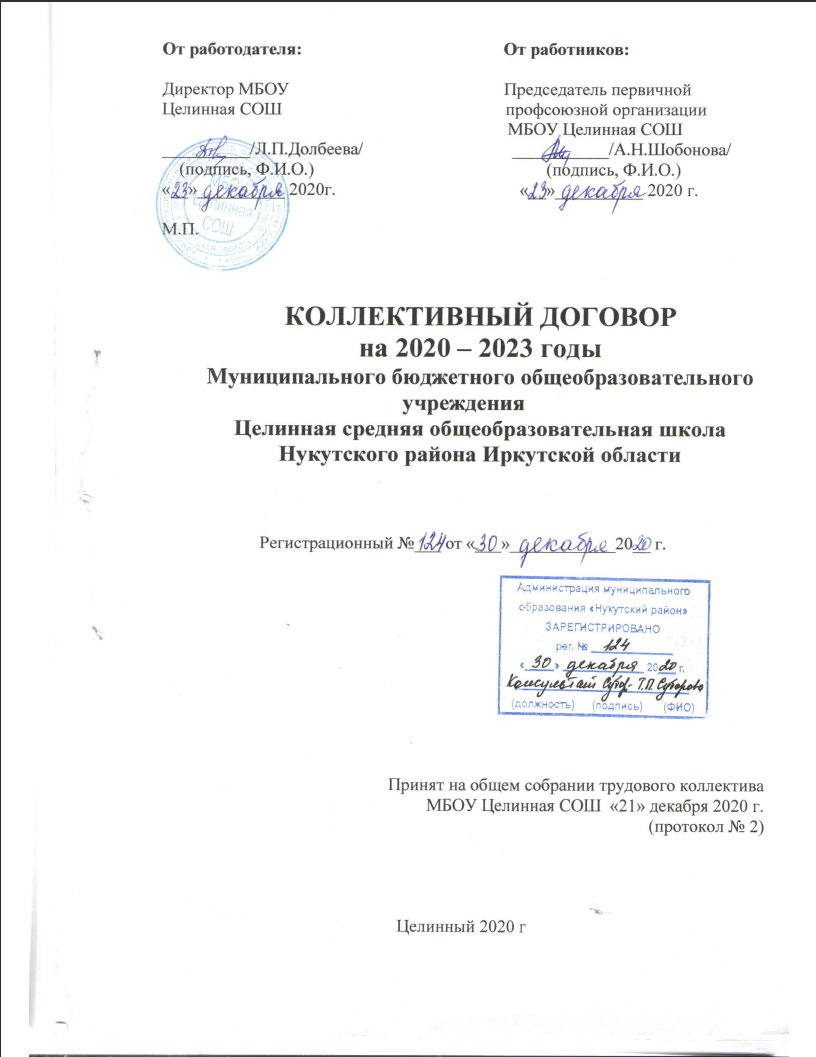 ОБЩИЕ ПОЛОЖЕНИЯНастоящий коллективный договор заключен между работодателем и работниками и является правовым актом, регулирующим социально – трудовые отношения в муниципальном бюджетном общеобразовательном учреждении Целинная средняя общеобразовательная школа Нукутского района.Коллективный договор заключен в соответствии с Трудовым кодексом РФ, иными законодательными и нормативными правовыми актами с целью определения взаимных обязательств работников и работодателя по защите социально – экономических, правовых и профессиональных гарантий, льгот и преимуществ  для работников, а также по созданию более благоприятных условий труда по сравнению с установленными законами, иными нормативными правовыми актами и территориальным соглашением.1.3. Сторонами коллективного договора являются:- работники ОУ, являющиеся членами профсоюза работников в лице их представителя – председателя первичной профсоюзной организации Шобоновой А.Н. (далее - выборный орган первичной профсоюзной организации); - работодатель в лице его представителя – директора образовательного учреждения Долбеевой Л.П. (далее – работодатель). 1.4.  Действие настоящего коллективного договора распространяется на всех работников ОУ        1.5. Льготы и гарантии, предоставляемые по ходатайству профкома или из средств профсоюзного бюджета, распространяются только на членов Профсоюза.1.6. Стороны договорились, что текст коллективного договора должен быть доведен работодателем до сведения работников в течение 7 дней после его подписания.1.7. Коллективный договор сохраняет свое действие в случае изменения наименования ОУ, в том числе изменения типа образовательной организации (казенное, бюджетное, автономное), реорганизации в форме преобразования,  расторжения трудового договора с руководителем образовательного учреждения.1.8. При реорганизации (слиянии, присоединении, разделении, выделении, преобразовании) образовательной организации  коллективный договор сохраняет свое действие в течение всего срока проведения указанных мероприятий.1.9. При ликвидации образовательной организации коллективный договор сохраняет свое действие в течение всего срока проведения ликвидации.1.10. В течение срока действия коллективного договора стороны вправе вносить в него дополнения и изменения на основе взаимной договоренности без созыва общего собрания работников в установленном законом порядке (ст.44 ТК РФ). Вносимые изменения и дополнения в текст коллективного договора не могут ухудшать положение работников по сравнению с законодательством Российской Федерации и положениями действующего коллективного договора.1.11. В течение срока действия коллективного договора ни одна из сторон не вправе прекратить в одностороннем порядке выполнение принятых на себя обязательств.1.12. Пересмотр обязательств настоящего коллективного договора не может приводить к снижению уровня социально-экономического положения работников образовательного учреждения.1.13. Все спорные вопросы по толкованию и реализации положений коллективного договора решаются сторонами.1.14. В соответствии с действующим законодательством работодатель или лицо, его представляющее, несет ответственность за уклонение от участия в переговорах, нарушение или невыполнение обязательств, принятых в соответствии с коллективным договором, не предоставление информации, необходимой для проведения коллективных переговоров и осуществления контроля за соблюдением коллективного договора, другие противоправные действия (бездействия).1.15. Стороны коллективного договора обязуются проводить обсуждение итогов выполнения коллективного договора на общем собрании работников не реже одного раза в год. 1.16. Настоящий договор вступает в силу с момента его подписания сторонами.1.17. Стороны имеют право продлить действие коллективного договора на срок до трех лет. Любая из сторон имеет право направить другой стороне предложение о заключении нового коллективного договора или о продлении действующего на срок до трех лет, которое осуществляется в порядке, аналогичном порядку внесения изменений и дополнений в коллективный договор.II. СОЦИАЛЬНОЕ ПАРТНЕРСТВО И КООРДИНАЦИЯ ДЕЙСТВИЙ        СТОРОН КОЛЛЕКТИВНОГО ДОГОВОРА2.1. В целях развития социального партнерства стороны обязуются:Строить свои взаимоотношения на основе принципов социального партнерства, коллективно-договорного регулирования социально-трудовых отношений, государственно-общественного управления образованием, соблюдать определенные настоящим договором обязательства и договоренности.Проводить взаимные консультации (переговоры) по вопросам регулирования трудовых правоотношений, обеспечения гарантий социально-трудовых прав работников, совершенствования локальной нормативной правовой базы и другим социально значимым вопросам.  Обеспечивать участие представителей другой стороны коллективного договора в работе своих руководящих органов при рассмотрении вопросов, связанных с содержанием коллективного договора и его выполнением; предоставлять другой стороне полную, достоверную и своевременную информацию о принимаемых решениях, затрагивающих социальные, трудовые, профессиональные права и интересы работников.Использовать возможности переговорного процесса с целью учета интересов сторон, предотвращения коллективных трудовых споров и социальной напряженности в коллективе работников. 2.2. Работодатель обязуется:Предоставлять профкому по его запросу информацию о численности, составе работников, условиях оплаты труда, объеме задолженности по выплате заработной платы, показателях по условиям и охране труда, планированию и проведению мероприятий по массовому сокращению численности (штатов) работников (увольнение 10 и более процентов работников в течение 90 календарных дней) и другую информацию. Привлекать членов профкома для осуществления контроля за правильностью расходования фонда оплаты труда, в том числе фонда стимулирования, внебюджетного фонда. Обеспечивать:участие профкома в работе органов управления ОУ (попечительский, наблюдательный, управляющий советы и др.), как по вопросам принятия локальных нормативных актов, содержащих нормы трудового права и затрагивающих интересы работников, так и относящихся к деятельности ОУ в целом;осуществление мероприятий по внесению изменений и дополнений в устав ОУ в связи с изменением типа ОУ с обязательным участием работников.Своевременно выполнять предписания надзорных и контрольных органов и представления профсоюзных органов по устранению нарушений законодательства о труде, иных нормативных правовых актов, содержащих нормы трудового права.  При рассмотрении вопросов, касающихся трудовых, социально-экономических прав и интересов работников ОУ, включать в состав рабочих групп представителей первичной организации профсоюза.Решение о возможном расторжении трудового договора с работником, входящим в состав профкома и не освобожденным от основной работы по основаниям, предусмотренным п.2 или 3 ч.1 ст. 81 ТК РФ, принимать только с предварительного согласия соответствующего вышестоящего выборного профсоюзного органа. 2.3. Взаимодействие работодателя с выборным органом первичной профсоюзной организации осуществляется посредством:учета мотивированного мнения профкома в порядке, установленном статьями 372 и 373 ТК РФ;согласования (письменного) при принятии решений руководителем с профкомом после проведения взаимных консультаций в целях достижения единого мнения сторон.2.4. Работодатель с учетом мнения профкома осуществляет (принимает):принятие локальных нормативных актов, содержащих нормы трудового права (ст.8, 371, 372 ТК РФ);введение, а также отмена режима неполного рабочего дня (смены) и (или) неполной рабочей недели ранее срока, на который они были установлены (ст.74 ТК РФ);решение о возможном расторжении трудового договора с работником в соответствии с пп.2, 3 или 5 ч.1 ст.81 ТК РФ;привлечение работника к сверхурочной работе (ст.99 ТК РФ); привлечение работника к работе в выходные и нерабочие праздничные дни (ст.113 ТК РФ);определение формы подготовки и дополнительного профессионального образования работников, перечня необходимых для подготовки профессий и специальностей, в том числе для направления работников на прохождение независимой оценки квалификации (ст.196 ТК РФ);формирование комиссии по урегулированию споров между участниками образовательных отношений;представление к присвоению почетных званий, к награждению отраслевыми наградами и иными наградами;2.5.	Работодатель по согласованию с профкомом принимает (утверждает) следующие локальные нормативные акты ОУ устанавливающие (определяющие):порядок проведения аттестации, за исключением педагогических работников, в целях установления несоответствия работника занимаемой должности или выполняемой работе вследствие недостаточной квалификации (ст.81 ТК РФ);перечень должностей работников с ненормированным рабочим (ст.101 ТК РФ);график сменности (ст.103 ТК РФ);график отпусков (ст.123 ТК РФ);правила и инструкции по охране труда для работников (ст.212 ТК РФ);систему оплаты труда учреждения, размеры и условия выплаты иных стимулирующих выплат, оказания материальной помощи, в т.ч. распределение премиальных выплат и использование фонда экономии заработной платы (статьи 135, 144 ТК РФ);форму расчетного листка (ст.136 ТК РФ);конкретные размеры оплаты за работу в выходной или нерабочий праздничный день (ст.153 ТК РФ), размеры повышения оплаты труда работников, занятых на работах с вредными и (или) опасными условиями труда (ст.147 ТК РФ), конкретные размеры повышения оплаты труда за работу в ночное время (ст.154 ТК РФ);введение, замена и пересмотр норм труда (ст.162 ТК РФ);определение сроков проведения специальной оценки условий труда (ст. 22 ТК РФ);правила внутреннего трудового распорядка (ст.190 ТК РФ, п.1.3 Приказа Минобрнауки России от 11.05.2016 № 536);объем педагогической нагрузки, тарификацию (п.1.9 Приказа Минобрнауки России от 22.12.2014 № 1601);объем педагогической нагрузки работодателю, заместителям и совместителям; расписание уроков (занятий);план и график работ ОУ по выполнению обязанностей педагогических работников, связанных с участием в работе педагогических советов, методических советов, работой по проведению родительских собраний (п.2.3 Приказа Минобрнауки России от 11.05.2016 № 536);график, план, расписание регулирующие выполнение дополнительной индивидуальной и (или) групповой работы с обучающимися, участие работников в оздоровительных, воспитательных и других мероприятиях, проводимых в целях реализации образовательных программ в ОУ, включая участие в концертной деятельности, конкурсах, состязаниях, спортивных соревнованиях, тренировочных сборах, экскурсиях, других формах учебной деятельности (п.2.3 Приказа Минобрнауки России от 11.05.2016 № 536);график периодических кратковременных дежурств педагогических работников в период осуществления образовательного процесса (п.2.3 Приказа Минобрнауки России от 11.05.2016 № 536);введение суммированного рабочего времени;оплата труда педагогическому работнику в случае истечения срока действия его квалификационной категории (п.6.14 ОТС);оплата труда педагогическому работнику, не имеющему квалификационной категории, но имеющему почетные звания, государственные награды (п. 6.15 ОТС);представление на педагогического работника для аттестации с целью подтверждения соответствия занимаемой должности;сроки представления педагогических работников для прохождения ими аттестации с целью подтверждения соответствия занимаемой должности;порядок создания, организации работы и принятия решений комиссией по урегулированию споров между участниками образовательных отношений и их исполнения (п.6 ст.45 ФЗ «Об образовании в РФ»);режим рабочего времени работников в каникулярный период, организация и графики работ с указанием их характера и особенностей (п.4.6 Приказа Минобрнауки России от 11.05.2016 № 536); нормы профессиональной этики педагогических работников;2.6. Профком обязуется:	Способствовать реализации настоящего коллективного договора, сохранению социальной стабильности в трудовом коллективе, строить свои взаимоотношения с работодателем на принципах социального партнерства.Разъяснять работникам положения коллективного договора. Представлять, выражать и защищать социальные, трудовые, профессиональные права и интересы работников – членов Профсоюза в муниципальных и других органах, в комиссии по трудовым спорам и суде.Представлять во взаимоотношениях с работодателем интересы работников, не являющихся членами Профсоюза, в случае, если они уполномочили профком представлять их интересы и перечисляют ежемесячно денежные средства из заработной платы на счет первичной профсоюзной организации. Осуществлять контроль за:выполнением работодателем норм действующего трудового права, локальных нормативных актов, условий коллективного договора;за состоянием охраны труда в ОУ;правильностью и своевременностью предоставления работникам отпусков и их оплаты;правильностью ведения и хранения трудовых книжек работников, за своевременностью внесения в них записей, в том числе при установлении квалификационных категорий по результатам аттестации работников;соблюдением порядка аттестации педагогических работников, проводимой в целях подтверждения соответствия занимаемой должности;своевременным назначением и выплатой работникам пособий по обязательному социальному страхованию;правильностью расходования фонда оплаты труда, в том числе фонда стимулирования, экономии фонда оплаты труда, средств, полученных от приносящей доход деятельности, и др.Добиваться от работодателя приостановки (отмены) управленческих решений, противоречащих законодательству о труде, охране труда, обязательствам коллективного договора, соглашениям, принятия локальных нормативных актов без необходимого согласования с профкомом.Принимать участие в аттестации работников на соответствие занимаемой должности, делегируя представителя в состав аттестационной комиссии ОУ.Осуществлять проверку правильности удержания и перечисления на счет первичной профсоюзной организации членских профсоюзных взносов.Информировать членов Профсоюза о своей работе, о деятельности выборных профсоюзных органов.Организовывать физкультурно-оздоровительную и культурно-массовую работу для членов профсоюза и других работников.Ходатайствовать о присвоении почетных званий, представлении к наградам работников – членов Профсоюза.Выступать инициатором начала переговоров по заключению коллективного договора на новый срок за три месяца до окончания срока его действия.Оказывать членам Профсоюза помощь в вопросах применения трудового  законодательства, разрешения индивидуальных и коллективных трудовых споров.Содействовать предотвращению в ОУ коллективных трудовых споров при выполнении обязательств, включенных в настоящий коллективный договор.Организовывать правовой всеобуч для работников. Направлять учредителю (собственнику) ОУ заявление о нарушении руководителем, его заместителями законов и иных нормативных актов о труде, условий коллективного договора, соглашений с требованием о применении мер дисциплинарного взыскания (ст. 195 ТК РФ).Оказывать материальную помощь членам Профсоюза в соответствии с  Положением об оказании материальной помощи членам Профсоюза работников народного образования и науки РФ,  в пределах утвержденной сметы доходов и расходов членских профсоюзных взносов первичной профсоюзной организации.2.7. Стороны договорились, что решения по вопросам условий и оплаты труда, изменения их порядка и условий, установления компенсационных, стимулирующих и иных выплат работникам, объема педагогической нагрузки, тарификации, утверждения расписания уроков (занятий), режима рабочего времени всех работников в каникулярный период принимаются с учетом мнения (по согласованию) профкома. 2.8. Стороны обязуются препятствовать нарушениям основополагающих трудовых прав, которые могут выражаться в дискриминации и стигмации работников, живущих с ВИЧ/СПИДом или пострадавших от него (реальный или воспринимаемый статус ВИЧ-инфицированных лиц не должен служить основанием, препятствующим их приему на работу, причиной прекращения трудовых отношений), проводить при необходимости разъяснительную работу по профилактике подобных нарушений трудовых прав работников.2.9. Лица, участвующие в коллективных переговорах, подготовке проекта коллективного договора, освобождаются от основной работы с сохранением среднего заработка на срок, определяемый соглашением сторон, но не более трех месяцев.2.10. Стороны согласились с тем, что работодатель заключает коллективный договор с выборным профсоюзным органом как представителем работников, обеспечивает исполнение действующего в Российской Федерации  законодательства и не реже одного раз в год отчитывается перед работниками о его выполнении.  	III. ТРУДОВЫЕ ОТНОШЕНИЯ	3.1. Содержание трудового договора, порядок его заключения, изменения и расторжения определяются в соответствии с ТК РФ, другими законодательными и нормативными правовыми актами, Уставом образовательного учреждения и не могут ухудшать положение работников по сравнению с действующим  трудовым законодательством, а также отраслевым территориальным соглашением и настоящим коллективным договором. 3.2. Стороны трудового договора определяют его условия с учетом примерной формы трудового договора с работником государственного и муниципального учреждения (Приложение № 3 к Программе поэтапного совершенствования системы оплаты труда в государственных (муниципальных) учреждениях на 2012 – 2018 годы, утвержденной распоряжением Правительства Российской Федерации от 26 ноября 2012 года № 2190-р), положений нормативных правовых актов Российской Федерации настоящего коллективного договора, устава и локальных нормативных актов организации.Условия трудового договора, ухудшающие положение работников по сравнению с нормами трудового законодательства и иных нормативных правовых актов, содержащих нормы трудового права, условиями заключенных соглашений, настоящим коллективным договором, являются недействительными и не применяются. 3.3. Трудовой договор заключается с работником в письменной форме в двух экземплярах, каждый из которых подписывается работодателем и работником.Трудовой договор является основанием для издания приказа о приеме на работу.3.4. Трудовой договор с работником, как правило, заключается на неопределенный срок.Заключение срочного трудового договора допускается в случаях, когда трудовые отношения не могут быть установлены на неопределенный срок с учетом характера предстоящей работы, условий ее выполнения или интересов работника, а также в случаях, предусмотренных законодательством.    При заключении срочного трудового договора работодатель обязан указать обстоятельства, послужившие основанием для его заключения.3.5. Стороны подтверждают:Заключение гражданско-правовых договоров в образовательной организации, фактически регулирующих трудовые отношения между работником и работодателем, не допускается. 	В случае обращения физического лица, работающего в ОУ на условиях гражданско-правового договора к руководителю с заявлением о признании таких отношений трудовыми, руководитель обязан признать такие отношения трудовыми и заключить трудовой договор с работником в установленные законом сроки. Работодатель обязан при приеме на работу, до подписания трудового договора с работником, ознакомить его под роспись с уставом ОУ, правилами внутреннего трудового распорядка и иными локальными нормативными актами, связанными с трудовой деятельностью работника настоящим коллективным договором.При приеме на работу, кроме оснований, предусмотренных ст.70 ТК РФ, испытание не устанавливается педагогическим работникам, имеющим действующую квалификационную категорию.Руководитель по рекомендации аттестационной комиссии ОУ может назначить на должность педагогического работника лицо, не имеющее специальной подготовки или стажа работы, но обладающее достаточным практическим опытом и компетентностью. Не допускается увольнение педагогического работника по результатам аттестации на соответствие занимаемой должности, если он не проходил дополнительное профессиональное образование в течение трех лет, предшествующих аттестации.Работодатель с учетом Рекомендаций по оформлению трудовых отношений с работником государственного (муниципального) учреждения при введении эффективного контракта, утвержденных Приказом Министерства труда и социальной защиты Российской Федерации от 26 апреля 2013 г. №167н «Об утверждении рекомендаций по оформлению трудовых отношений с работником государственного (муниципального) учреждения при введении эффективного контракта» обеспечивает заключение (оформление в письменной форме) с работниками трудового договора, в котором конкретизированы его трудовые (должностные) обязанности, условия оплаты труда, показатели и критерии оценки эффективности деятельности для назначения стимулирующих выплат в зависимости от результатов труда и качества оказываемых государственных (муниципальных) услуг, а также меры социальной поддержки.Содержание трудового договора с работником, порядок его заключения, изменения и расторжения определяются в соответствии с Трудовым кодексом Российской Федерации и с учетом примерной формы трудового договора с работником государственного учреждения (Приложение 3 к Программе поэтапного совершенствования системы оплаты труда в государственных (муниципальных) учреждениях на 2012 - 2018 годы, утвержденной распоряжением Правительства Российской Федерации от 26 ноября 2012 г. № 2190-р). При этом, наряду с обязательными условиями, содержащимися в статье 57 ТК РФ, включению в трудовой договор подлежат:объем учебной нагрузки, установленный работнику ОУ при тарификации;конкретный размер устанавливаемого работнику ОУ оклада (должностного оклада), ставки заработной платы;виды и конкретные размеры устанавливаемых работнику ОУ повышающих коэффициентов к окладам;конкретные размеры устанавливаемых работнику ОУ выплат компенсационного характера и условия их начисления (за исключением выплат за выполнение работ различной квалификации, совмещение профессий (должностей), расширение зон обслуживания, увеличение объема работы или исполнение обязанностей временно отсутствующего работника);перечень устанавливаемых работнику выплат стимулирующего характера, а также основания начисления устанавливаемых работнику премиальных выплат (премий) и премируемые периоды;Основой для разработки должностных инструкций работников служат профессиональные стандарты, а для педагогов - также Квалификационные характеристики, содержащиеся в Едином квалификационном справочнике руководителей, специалистов и служащих (раздел «Квалификационные характеристики должностей работников образования»).Работа, не обусловленная трудовым договором и (или) должностными обязанностями работника, может выполняться только с письменного согласия работника в течение установленной продолжительности рабочего времени наряду с работой, определенной трудовым договором, за дополнительную оплату.В целях профилактики составления и заполнения педагогическими работниками избыточной документации стороны договорились:- определять конкретные должностные обязанности педагогических работников, связанные с составлением и заполнением ими документации в трудовых договорах;- при заключении трудовых договоров с учителями, воспитателями и педагогами дополнительного образования и дополнительных соглашений к трудовым договорам с педагогическими работниками, осуществляющими классное руководство, руководствоваться следующими рекомендациями и разъяснениями Минобрнауки России и Профсоюза:1) рекомендациями по сокращению и устранению избыточной отчётности учителей (письмо Минобрнауки России и Профсоюза от 16 мая 2016 г. № НТ-664/08, направленное в адрес руководителей органов исполнительной власти субъектов Российской Федерации, осуществляющих государственное управление в сфере образования, руководителей органов исполнительной власти субъектов Российской Федерации, осуществляющих переданные Российской Федерацией полномочия в сфере образования, руководителей региональных (межрегиональных) организаций Профсоюза и руководителей образовательных организаций, реализующих программы начального, основного и среднего общего образования);2) дополнительными разъяснениями по сокращению и устранению избыточной отчётности учителей (письмо Профсоюза от 7 июля 2016 г. № 323) (приложение к письму Департамента государственной политики в сфере общего образования Минобрнауки России от 21 марта 2017 г. № 08-554 «О принятии мер по устранению отчётности», направленному в адрес руководителей органов исполнительной власти субъектов Российской Федерации, осуществляющих государственное управление в сфере образования);Стороны договорились о том, что:	12.1 в конкретные должностные обязанности учителей, связанные с составлением и заполнением ими документации, могут входить:1) участие в разработке рабочих программ предметов, курсов, дисциплин (модулей);2) ведение журнала и дневников обучающихся в электронной форме;	12.2 в конкретные должностные обязанности педагогических работников, осуществляющих классное руководство, связанные с составлением и заполнением ими документации, могут входить:1) ведение классного журнала;2) составление плана работы классного руководителя;    12.3 локальные нормативные акты об образовательной и (или) рабочей программе, журнале и дневниках обучающихся, о классном руководстве и иные документы, связанные с составлением и заполнением педагогическими работниками документации, принимаются по согласованию с выборными органами первичных профсоюзных организаций.Работодатель обязан расторгнуть трудовой договор в срок, указанный в заявлении работника о расторжении трудового договора по собственному желанию  в следующих случаях:переезд работника на новое место жительства;зачисление на учебу в образовательную организацию;выход на пенсию;необходимость длительного постоянного ухода за ребенком в возрасте старше трех лет;необходимость ухода за больным или престарелым членом семьи;Увольнение работника по основаниям, предусмотренным п.2 или 3 ч.1 ст.81 ТК РФ, а также прекращение трудового договора с работником по основаниям, предусмотренным п.2, 8, 9, 10 или 13 ч.1 ст.83 ТК РФ допускается, если невозможно перевести работника с его письменного согласия на другую имеющуюся у работодателя работу (как вакантную должность или работу, соответствующую квалификации работника, так и вакантную нижестоящую должность или нижеоплачиваемую работу), которую работник может выполнять с учетом состояния его здоровья. При этом работодатель обязан предлагать работнику все отвечающие указанным требованиям вакансии, имеющиеся у него как в данной, так и в другой местности (филиалы).В случае прекращения трудового договора вследствие нарушения установленных Трудовым кодексом РФ или иным федеральным законом правил заключения трудового договора (п.11 ч.1 ст.77 ТК РФ) трудовой договор прекращается, если невозможно перевести работника с его письменного согласия на другую имеющуюся у работодателя работу (как вакантную должность или работу, соответствующую квалификации работника, так и вакантную нижестоящую должность или нижеоплачиваемую работу), которую работник может выполнять с учетом состояния его здоровья. При этом работодатель обязан предлагать работнику все отвечающие указанным требованиям вакансии, имеющиеся у него как в данной, так и в другой местности. Не допускается принуждение работника к сдаче различного типа письменных тестов, зачетов и  экзаменов с целью проверки уровня его компетентности без его письменного согласия, а также принуждение к подаче заявлений на предоставление отпуска без сохранения заработной платы.3.6. Изменение определенных сторонами условий трудового договора, в том числе перевод на другую работу, производится только по письменному соглашению сторон трудового договора, за исключением случаев, предусмотренных частями второй и третьей статьи 72.2 и статьей 74 ТК РФ.3.7. Руководитель в срок не менее чем за два месяца наряду с работниками ставит в известность выборный профсоюзный орган об организационных или технологических изменениях условий труда, если они влекут за собой изменение обязательных условий трудовых договоров работников.3.8. В случае отсутствия у работодателя другой работы в период отстранения от работы работника, нуждающегося в соответствии с медицинским заключением во временном переводе на другую работу на срок до четырех месяцев, заработная плата работнику начисляется в размере средне-прожиточного минимума.Указанная заработная плата начисляется: женщине, имеющей ребенка в возрасте до трех лет, одинокой матери, воспитывающей ребенка-инвалида в возрасте до восемнадцати лет или малолетнего ребенка - ребенка в возрасте до четырнадцати лет, работнику, являющемуся единственным кормильцем ребенка-инвалида в возрасте до восемнадцати лет либо единственным кормильцем ребенка в возрасте до трех лет в семье, воспитывающей трех и более малолетних детей, если другой родитель (иной законный представитель ребенка) не состоит в трудовых отношениях.3.9. В случае, когда по причинам, связанным с изменением организационных или технологических условий труда (ст.74 ТК РФ) работник не согласен работать в новых условиях, работодатель обязан в письменной форме предложить работнику другую имеющуюся у него работу (вакансии) в т.ч. в других местностях.В случае прекращения трудового договора по основанию, предусмотренному пунктом 7 части первой статьи 77 ТК РФ в связи с отказом работника от продолжения работы в силу изменений определенных сторонами условий трудового договора по причинам организационного или технологического характера, такому работнику выплачивается выходное пособие в размере одного среднего месячного заработка.3.10. Работодатель обязуется:Уведомлять профком в письменной форме о сокращении численности или штата работников не позднее, чем за два месяца до его начала, а в случаях, которые могут повлечь массовое высвобождение, не позднее,  чем за три месяца до его начала (ст.82 ТК РФ). Уведомление должно содержать приказ об изменении штатного расписания, проекты приказов о сокращении численности или штата, список сокращаемых должностей и работников, перечень имеющихся вакансий.Работникам, получившим уведомление об увольнении по п.1 и п.2 ст. 81 ТК РФ, предоставлять свободное от работы время не менее 6 часов в неделю с сохранением заработной платы для самостоятельного поиска новой работы.Увольнение членов Профсоюза по инициативе работодателя в связи с ликвидацией учреждения (п.1 ст.81 ТК РФ) и сокращением численности или штата (п.2 ст.81 ТК РФ) производить с учетом мнения профкома (ст.82 ТК РФ).Работникам, оформляющим документы для назначения страховой пенсии, предоставить один свободный день с сохранением заработной платы для подачи документов в пенсионный орган.3.11. При сокращении численности или штата работников и при равной производительности труда и квалификации преимущественное право на оставление на работе наряду с основаниями, установленными частью 2 ст.179 ТК РФ, имеют работники:имеющие более длительный стаж работы в данной организации; лица предпенсионного возраста (за два года до пенсии), проработавшие в учреждении свыше 10 лет;имеющие почетные звания, удостоенные ведомственными знаками отличия и Почетными грамотами;применяющие инновационные методы работы;совмещающие работу с обучением, если обучение (профессиональная подготовка, переподготовка, повышение квалификации) обусловлено заключением дополнительного договора между работником и работодателем или является условием трудового договора;которым до наступления права на получение пенсии по старости осталось менее трех лет;одинокие матери и отцы, воспитывающие детей до 16 лет;родители, имеющие ребенка – инвалида в возрасте до 18 лет;неосвобожденные председатели первичных и местных профсоюзных организаций;молодые специалисты, имеющие трудовой стаж менее двух лет;3.12 Увольнение педагогических работников по инициативе работодателя в образовательной организации в связи с сокращением численности или штата допускается только по окончании учебного года.3.13. При сокращении численности или штата не допускается увольнение одновременно двух работников из одной семьи.3.14. Порядок и размеры возмещения работникам расходов, связанных со служебными командировками, определяются нормативными правовыми актами органа местного самоуправления (ч.3 ст.168 ТК РФ)IV. РАБОЧЕЕ ВРЕМЯ И ВРЕМЯ ОТДЫХА4.1. Стороны пришли к соглашению о том, что режим рабочего времени и времени отдыха работников, условия и порядок установления учебной нагрузки педагогических работников регулируется нормами Приказа Минобрнауки России от 22.12.2014 № 1601 «О продолжительности рабочего времени (нормах часов педагогической работы за ставку заработной платы) педагогических работников и о порядке определения учебной нагрузки педагогических работников, оговариваемой в трудовом договоре», Приказа Минобрнауки России от 11.05.2016 № 536 «Об утверждении особенностей режима рабочего времени и времени отдыха педагогических и иных работников организаций, осуществляющих образовательную деятельность», настоящим коллективным договором, трудовыми договорами, правилами внутреннего трудового распорядка, а также иными локальными нормативными актами ОУ. 4.2. Стороны подтверждают, что:Педагогические работники, ведущие преподавательскую работу, привлекаются к работе в пределах установленного объема учебной нагрузки (преподавательской работы), выполнение которой регулируется расписанием учебных занятий.Условия выполнения и объем учебной нагрузки заместителю руководителя, руководителю филиала, структурного подразделения определяет руководитель по согласованию с выборным органом первичной профсоюзной организации. Объем учебной нагрузки является обязательным условием трудового договора или дополнительного соглашения к нему. Распределение учебной нагрузки на новый учебный год учителям и другим работникам, ведущим преподавательскую работу помимо основной работы, устанавливается руководителем образовательной организации до окончания учебного года и ухода работников в отпуск для определения классов и учебной нагрузки в новом учебном году.Работодатель должен ознакомить педагогических работников до ухода в очередной отпуск с их учебной нагрузкой на новый учебный год в письменной форме.При установлении учителям, для которых данная образовательная организация является местом основной работы, учебной нагрузки на новый учебный год, как правило, сохраняется ее объем и преемственность преподавания предметов в классах. Сохранение объема учебной нагрузки и преемственность преподавания учебных предметов, курсов, дисциплин (модулей) у учителей и преподавателей выпускных классов, групп обеспечивается путем предоставления им учебной нагрузки в классах (классах-комплектах), группах, в которых впервые начинается изучение преподаваемых этими учителями и преподавателями учебных предметов, курсов, дисциплин (модулей).Объем учебной нагрузки педагогических работников, установленный на начало учебного года, не может быть изменен по инициативе работодателя в текущем учебном году, а также при установлении ее на следующий учебный год, за исключением случаев уменьшения количества часов по учебным планам, учебным графикам, сокращения количества обучающихся, занимающихся, групп, сокращения количества классов (классов-комплектов).Объем учебной нагрузки учителей (преподавателей) меньше нормы часов, за которую выплачивается ставка заработной платы, устанавливается только с письменного согласия педагогических работников.В случае  изменения объёма учебной нагрузки  на новый учебный год руководитель обязан письменно уведомить педагогического работника не позднее, чем за два месяца до момента изменения учебной нагрузки с указанием причины изменений и внести соответствующие изменения в трудовой договор с работником (за исключением случаев, когда изменение объема учебной нагрузки осуществляется по соглашению сторон трудового договора). Предоставление преподавательской работы руководителю, его заместителям, руководителям структурного подразделения (филиала), а также педагогическим, руководящим и иным работникам других образовательных организаций, работникам предприятий, учреждений, организаций (включая работников органов управления образованием, методических кабинетов и др.) осуществляется с учетом мнения выборного профсоюзного органа и при условии, если учителя, для которых данная организация является местом основной работы, обеспечены преподавательской работой по своей специальности в объеме не менее чем на ставку заработной платы.Определение учебной нагрузки учителей, педагогов дополнительного образования, находящихся в отпуске по уходу за ребенком до достижения им возраста трех лет, осуществляется на общих основаниях в соответствии с главами I - IV Приказа Минобрнауки России от 22.12.2014 №1601 и распределяется на указанный период между другими педагогическими работниками.Тарификация учителей, обучающих на дому длительно болеющих или хронически больных детей, осуществляется на общих основаниях на учебный год, т.е. по 31 августа.В учреждении, помимо педагогических работников, устанавливается сокращенная продолжительность рабочего времени для:- не более 36 часов в неделю для женщин, работающих в сельской местности, если меньшая продолжительность рабочей недели не предусмотрена для них федеральными законами, иными законодательными актами. При этом заработная плата выплачивается в том же размере, что и при полной рабочей неделе;- не более 35 часов в неделю с сохранением полной оплаты труда для работников, являющихся инвалидами I или II группы.При составлении расписаний занятий организация обязана исключить нерациональные затраты времени работников, ведущих преподавательскую работу, с тем чтобы не нарушалась их непрерывная последовательность и не образовывались длительные перерывы между каждым занятием.Длительные перерывы между занятиями при составлении расписания допускаются только по письменному заявлению работников, ведущих преподавательскую работу.Вопрос возможности отсутствия работников (отдельных работников) на своих рабочих местах в случае простоя (временной приостановки работы по причинам экономического, технологического, технического или организационного характера) решается руководителем с учетом мнения выборного профсоюзного органа.Ежегодный отпуск за первый год работы, предоставляемый работнику, отработавшему шесть месяцев, а также по соглашению сторон до истечения шести месяцев работы (авансом), устанавливается полной продолжительности, определенной для этой должности, и оплачивается в полном размере за исключением случая, когда работник просит предоставить ему только часть отпуска.Исчисление продолжительности отпуска пропорционально проработанному времени допускается только в случае выплаты денежной компенсации при увольнении работника. Педагогическим работникам, проработавшим в рабочем году не менее 10 месяцев, денежная компенсация за неиспользованный отпуск при увольнении выплачивается исходя из установленной продолжительности отпуска. Отпуск с последующим увольнением работнику, не отработавшему полный рабочий год, не может предоставляться пропорционально отработанному времени, а только в полном объеме. Однако оплачены данному работнику будут только те дни отпуска, которые подлежали бы денежной компенсации при увольнении, поскольку отпуск, подлежащий замене денежной компенсацией при увольнении работника, рассчитывается исходя из того, что полный отпуск полагается работнику, отработавшему полный рабочий год (Письмо Роструда от 24.12.2007 № 5277-6-1).Педагогические работники, в том числе работающие на условиях совместительства, имеют право на длительный отпуск не реже чем через каждые десять лет непрерывной педагогической работы. Правила и условия предоставления данного отпуска устанавливает Приложение № 5  к коллективному договору в соответствии с Приказом Минобрнауки России от 31.05.2016 № 644.Длительный отпуск предоставляется педагогическому работнику по его заявлению и оформляется распорядительным актом организации. В исключительных случаях, когда предоставление длительного отпуска работнику может неблагоприятно отразиться на нормальном ходе работы ОУ, допускается с согласия работника перенесение отпуска на более поздний срок. При этом длительный отпуск должен быть предоставлен не позднее 1 месяца.В целях реализации ст.101 и 119 ТК РФ и компенсации работникам  дополнительной нагрузки за эпизодическое привлечение к выполнению своих трудовых функций за пределами установленной для них продолжительности рабочего времени Приложением № 6 к коллективному договору определены должности работников, работающих с ненормированным рабочим днем.Работникам с ненормированным рабочим днем предоставляется ежегодный дополнительный оплачиваемый отпуск, продолжительность которого установлена в Приложении № 6 к коллективному договору.Предоставление ежегодных основного и дополнительных  оплачиваемых отпусков осуществляется, как правило, по окончании учебного года в летний период  в соответствии с графиком отпусков, утверждаемым работодателем по согласованию с профкомом не позднее чем за две недели до наступления календарного года с учетом необходимости обеспечения нормальной работы ОУ и благоприятных условий для отдыха работников.По семейным обстоятельствам (рождение ребенка, регистрация брака, смерть близких родственников и др.) работнику по его письменному заявлению в обязательном порядке предоставляются дополнительные выходные дни.4.3. В случаях, когда по условиям работы работникам не может быть соблюдена установленная нормальная ежедневная или еженедельная продолжительность рабочего времени, устанавливается суммированный учет рабочего времени с продолжительностью учетного периода. Учетный период для водителей, работающих по суммированному учету рабочего времени, - один месяц. Учетный период для сторожей, операторов котельных работающих по суммированному учету рабочего времени, - ___________________. 4.4. Работающие женщины, имеющие двух и более детей в возрасте до 12 лет, имеют первоочередное право на получение ежегодного отпуска в удобное для них время.4.5. Режим рабочего времени педагогов-психологов в пределах 36-часовой рабочей недели регулируется правилами внутреннего трудового распорядка ОУ с учетом п.8.1 Приказа Минобрнауки России от 11.05.2016 № 536.4.6. Работнику, имеющему двух или более детей в возрасте до четырнадцати лет, работнику, имеющему ребенка-инвалида в возрасте до восемнадцати лет, одинокой матери, воспитывающей ребенка в возрасте до четырнадцати лет, отцу, воспитывающему ребенка в возрасте до четырнадцати лет без матери, работникам, осуществляющим уход за престарелыми родителями в возрасте 80 лет и старше, за членами семьи-инвалидами с детства независимо от возраста, ежегодные дополнительные отпуска без сохранения заработной платы в удобное для них время продолжительностью до 14 календарных дней.4.7. Уменьшение или увеличение учебной нагрузки учителя в течение учебного года по сравнению с учебной нагрузкой, оговоренной в трудовом договоре, возможно только:    а) по взаимному согласию сторон;    б) по инициативе работодателя в случаях:уменьшения количества часов по учебным планам и программам, сокращения количества классов (групп);восстановления (по решению суда) на работе работника, ранее выполнявшего эту учебную нагрузку;возвращения на работу работника, прервавшего отпуск по уходу за ребенком до достижения им возраста трех лет, или после окончания этого отпуска;выхода работника из длительного отпуска (сроком до 1 года).В указанных в подпункте «б» случаях для изменения учебной нагрузки по инициативе работодателя согласие работника не требуется.4.8. В учреждении неполный рабочий день или неполная рабочая неделя устанавливаются в следующих случаях:по соглашению между работником и работодателем (как при приеме на работу, так и впоследствии);по просьбе беременной женщины, одного из родителей (опекуна, попечителя, законного представителя), имеющего ребенка в возрасте до 14 лет (ребенка-инвалида до восемнадцати лет), а также лица, осуществляющего уход за больным членом семьи в соответствии с медицинским заключением.Работнику, работающему на условиях неполного рабочего времени, ненормированный рабочий день может устанавливаться, только если соглашением сторон трудового договора установлена неполная рабочая неделя, но с полным рабочим днем (сменой).4.9. К дежурствам во время учебного процесса не привлекаются работники, ведущие преподавательскую работу, у которых в эти дни учебная нагрузка отсутствует или незначительна. При этом незначительной нагрузкой признается 1 час. В дни работы работники, ведущие преподавательскую работу, привлекаются к дежурству в учреждении не ранее чем за 20 минут до начала занятий и не позднее 20 минут после окончания их последнего занятия.4.10. В дни недели, свободные для работников от проведения занятий по расписанию и выполнения непосредственно в ОУ иных должностных обязанностей, предусмотренных квалификационными характеристиками по занимаемой должности, а также от выполнения дополнительных видов работ за дополнительную оплату, обязательное присутствие не требуется, учитель вправе использовать эти дни по своему усмотрению. При составлении расписаний занятий, планов и графиков работ для вышеуказанных работников предусматривается свободный (методический) день с целью использования его для дополнительного профессионального образования, самообразования, подготовки к занятиям.4.11. Работа в выходные и нерабочие праздничные дни запрещена. Привлечение работников к работе в выходные и нерабочие праздничные дни допускается только в случаях, предусмотренных ст.113 ТК РФ, с их письменного согласия по письменному распоряжению работодателя. В других случаях привлечение к работе в выходные дни и праздничные нерабочие дни осуществляется с письменного согласия работника и с учетом мнения выборного органа первичной профсоюзной организации.Работа в выходной и нерабочий праздничный день оплачивается в двойном размере в порядке, предусмотренном ст.153 ТК РФ.  По желанию работника ему может быть предоставлен другой день отдыха.   В этом случае работа в нерабочий праздничный день оплачивается в одинарном размере, а день отдыха оплате не подлежит. 4.12. Привлечение работников к выполнению работы, не предусмотренной трудовым договором, должностными инструкциями, допускается только по письменному распоряжению работодателя, с письменного согласия работника и с дополнительной оплатой в порядке, предусмотренном ст.151 ТК РФ. 4.13. Время осенних, зимних и весенних каникул, а также время летних каникул, не совпадающее с очередным отпуском, является рабочим временем педагогических и других работников.В эти периоды педагогические работники привлекаются работодателем к педагогической и организационной работе в пределах времени, не превышающего их учебной нагрузки до начала каникул. График работы в каникулы утверждается приказом руководителя с учетом мнения профкома.В каникулярный период запрещено привлекать педагогических работников для выполнения хозяйственных работ, в том числе для ремонта и обслуживания помещений, зданий и сооружений.4.14. В каникулярное время учебно-вспомогательный и обслуживающий персонал привлекается к выполнению хозяйственных работ, не требующих специальных знаний (мелкий ремонт, работа на территории, охрана Организации и др.), в пределах установленного им рабочего времени. 4.15. Работодатель обязуется:4.15.1. Предоставлять ежегодный дополнительный оплачиваемый отпуск работникам:- с вредными условиями труда, определенными результатами специальной оценки, в соответствии со ст. 117 ТК РФ;- с ненормированным рабочим днем в соответствии со ст. 119 ТК РФ (Приложение № 6). Продолжительность ежегодного дополнительного оплачиваемого отпуска конкретного работника устанавливается также трудовым договором.4.15.2. Предоставлять работникам отпуск без сохранения (с сохранением части)заработной платы в следующих случаях:- работающим пенсионерам по старости до 14 календарных дней в году; - родителям, женам, мужьям военнослужащих, погибших или умерших вследствие ранения, контузии или увечья, полученных при исполнении ими обязанностей военной службы, либо вследствие заболевания, связанного с прохождением военной службы до 14 календарных дней в году;- работающим инвалидам  до 60 календарных дней в году;- при рождении ребенка в семье - 5 календарных дней (из них 3 дня с сохранением);- для сопровождения детей младшего школьного возраста 1 сентября в школу;- в связи с переездом на новое место жительства - 2 календарных дня с сохранением;- для проводов детей в армию - 5 календарных  дней, 3 дня с сохранением;- в случае регистрации брака работника (детей работника) - 5 календарных дней, 3 дня с сохранением;- на похороны близких родственников - 5 календарных дней с сохранением;4.15.3. Предоставлять работнику, имеющему двух или более детей в возрасте до четырнадцати лет, работнику, имеющему ребенка-инвалида в возрасте до восемнадцати лет, одинокой матери, воспитывающей ребенка в возрасте до четырнадцати лет, отцу, воспитывающему ребенка в возрасте до четырнадцати лет без матери, ежегодный дополнительный отпуск без сохранения заработной платы в удобное для них время продолжительностью до 14 календарных дней. Указанный отпуск по письменному заявлению работника может быть присоединен к ежегодному оплачиваемому отпуску или использован отдельно полностью либо по частям. Перенесение этого отпуска на следующий рабочий год не допускается.4.16. При наличии у работника путевки на санаторно-курортное лечение по медицинским показаниям работодатель с учетом мнения выборного органа первичной профсоюзной организации может предоставить работнику ежегодный отпуск (часть отпуска) в другое время, не предусмотренное графиком отпусков. При этом в график отпусков вносятся соответствующие изменения4.17. Супругам, работающим в одной организации, предоставляется право на одновременный уход в отпуск. Если один из них имеет отпуск большей продолжительности, то другой может взять соответствующее число дней отпуска без сохранения заработной платы.4.18. Общим выходным днем является воскресенье. Второй выходной день при пятидневной рабочей неделе может определяться Правилами внутреннего трудового распорядка или трудовым договором с работником (ст. 111 ТК РФ).4.19. Время перерыва для отдыха и питания, а также, графики сменности, работы в выходные и нерабочие праздничные дни устанавливаются Правилами внутреннего трудового распорядка.Работодатель обеспечивает педагогическим работникам возможность отдыха и приема пищи в рабочее время одновременно с обучающимися  в течение перерывов между занятиями (перемен). Время для отдыха и питания для других работников устанавливается Правилами внутреннего трудового распорядка и не должно быть менее 30 мин (ст. 108 ТК РФ).V.  ОПЛАТА ТРУДА И НОРМЫ ТРУДА5.1. Заработная плата (оплата труда) – вознаграждение за труд в зависимости от квалификации работника, сложности, количества, качества и условий выполняемой работы, а также компенсационные выплаты (доплаты и надбавки компенсационного характера, в том числе за работу в условиях, отклоняющихся от нормальных) и стимулирующие выплаты (доплаты и надбавки стимулирующего характера, премии и иные поощрительные выплаты).5.2. В целях повышения социального статуса работников образования, престижа педагогической профессии стороны договорились приоритетным направлением на период действия коллективного договора считать неуклонное повышение и улучшение условий оплаты труда работников, в том числе проведение своевременной индексации их заработной платы,  осуществление мер по недопущению и ликвидации задолженности по заработной плате. 5.3. Работодатель в целях обеспечения повышения уровня реального содержания заработной платы согласно абз.3 ст.130, ст. 134 ТК РФ производит индексацию заработной платы работников организации в порядке, установленном трудовым законодательством и иными нормативными правовыми актами, содержащими нормы трудового права.5.4. Стороны подтверждают:Система оплаты труда работников устанавливается коллективным договором, локальными нормативными актами ОУ в соответствии с законодательством Российской Федерации, нормативными правовыми актами органа местного самоуправления. 2. Порядок и условия оплаты труда работников, в том числе компенсационных выплат и выплат стимулирующего характера, из бюджетных средств и средств, полученных от приносящей доход деятельности, регулируются Положением об оплате труда работников МБОУ Целинная СОШ (Приложение № 2). Выплаты стимулирующего характера устанавливаются в соответствии с Положением об оплате труда работников МБОУ Целинная СОШ, Положением о порядке распределения и установления выплат стимулирующего характера за качество выполняемых работ (Приложение № 3) на основании нормативных правовых актов учредителя Организации.При разработке ОУ и внесении изменений в Положение об оплате труда работников условия, порядок и размеры оплаты их труда, в том числе размеры выплат компенсационного и стимулирующего характера, не могут быть ухудшены по сравнению с предусмотренными в нормативных правовых актах, регулирующих вопросы оплаты труда работников, и в Положении об оплате труда работников МБОУ Целинная СОШ.При изменении организационно-правовой формы ОУ, системы условий, порядка и размеров оплаты труда, заработная плата работников (без учета премий и иных стимулирующих выплат) не может быть ниже заработной платы (без учета премий и иных стимулирующих выплат), выплачиваемой до этих изменений, при условии сохранения объема должностных обязанностей работников и выполнения ими работ той же квалификации.При разработке Положения об оплате труда работников учитываются принципы:размер вознаграждения работника должен определяться на основе объективной оценки результатов его труда (принцип объективности);работник должен знать, какое вознаграждение он получит в зависимости от результатов своего труда (принцип предсказуемости);вознаграждение должно быть адекватно трудовому вкладу каждого работника в результат деятельности всего учреждения, его опыту и уровню квалификации (принцип адекватности);вознаграждение должно следовать за достижением результата (принцип своевременности);правила определения вознаграждения должны быть понятны каждому работнику (принципы доступности, справедливости);принятие решений о выплатах и их размерах должны осуществляться по согласованию с выборным органом первичной профсоюзной организации (принцип прозрачности).Месячная заработная плата работника, отработавшего за этот период норму рабочего времени и выполнившего нормы труда, не может быть ниже размера минимальной заработной платы или минимального размера оплаты труда (при расчете применяется более высокий размер оплаты, установленный за норму труда на данный период времени). Месячная оплата труда работников не ниже минимальной заработной платы или минимального размера оплаты труда пропорционально отработанному времени осуществляется в рамках каждого трудового договора, в т.ч. заключенного о работе на условиях совместительства. Оплата сверхурочной работы в заработной плате работника при доведении ее до минимальной заработной платы не учитываются.Оплата труда работников, занятых на работах с вредными и (или) опасными условиями труда, производится по результатам специальной оценки условий труда в повышенном размере по сравнению с тарифными ставками (окладами), установленными для различных видов работ с нормальными условиями труда. 	До проведения в установленном порядке специальной оценки условий труда работникам, занятым на работах с вредными и опасными условиями труда, выполняющим работу, включенную в Перечни работ с неблагоприятными условиями труда, утвержденные приказом Гособразования СССР от 20.08.1990 №579, устанавливается компенсационная выплата в размере 12 % тарифной ставки (оклада).	Конкретный размер выплаты работнику определяется в зависимости от продолжительности его работы в неблагоприятных условиях труда.	Установленные работнику размеры и условия повышенной оплаты труда на работах с вредными условиями труда не могут быть отменены (изменены) без проведения специальной оценки условий труда при определении полного соответствия рабочего места и без фактического улучшения условий труда работника на рабочем месте. Работодатель принимает меры по проведению специальной оценки условий труда с целью разработки и реализации программы действий по обеспечению безопасных условий и охраны труда.В образовательной организации каждый час работы в ночное время (в период с 10 часов вечера до 6 часов утра) оплачивается в повышенном размере не ниже 35 процентов должностного оклада (ставки заработной платы).Сверхурочная работа оплачивается за первые два часа работы в полуторном размере, за последующие часы – в двойном размере. Педагогическим работникам устанавливаются повышающие коэффициенты за квалификационную категорию и выплаты компенсационного характера за работу, не входящую в должностные обязанности работников (проверка письменных работ, классное руководство, заведование кабинетами и др.), конкретные размеры которых определяются положением об оплате труда ОУ, но не ниже предусмотренных Положением об оплате труда работников муниципальных образовательных учреждений. Оплата труда учителей при объединении начальных классов в классы-комплекты производится по тарификации за фактическое количество часов учебной нагрузки в неделю с классами, входящими в класс-комплект. При этом режим работы учителя регулируется правилами внутреннего трудового распорядка, учебными планами, графиками учебных занятий, расписанием занятий, рабочими планами учителя. Порядок объединения обучающихся первой ступени образования в классы-комплекты, их наполняемость должны соответствовать СанПиН 2.4.2.2821-10.На заработную плату работников, осуществляющих работу на условиях внутреннего и внешнего совместительства, работников, замещающих отсутствующих педагогических работников, в том числе на условиях почасовой оплаты за фактически отработанное время, работников из числа административно-управленческого и учебно-вспомогательного персонала, ведущих педагогическую работу, начисляются соответствующие компенсационные и стимулирующие выплаты. Учителям, исполняющим обязанности временно отсутствующего работника и работающим одновременно в двух подгруппах (по предметам, где предусмотрено деление классов на подгруппы), устанавливается доплата в размере 30 % заработной платы. При осуществлении единовременных выплат в соответствии с решениями органов государственной власти и органов местного самоуправления данные выплаты производятся также работникам, находящимся в отпусках по уходу за ребенком до достижения им возраста полутора и трех лет (за счет средств, полученных от приносящей доход деятельности). Не допускается выплата заработной платы в размере ниже ставки заработной платы педагогическим работникам, не имеющим полной учебной нагрузки, при условии их догрузки до установленной нормы часов другой педагогической работой.Работники предупреждаются об отсутствии возможности обеспечения их полной учебной нагрузкой и о формах догрузки другой педагогической работой до установленной им полной нормы не позднее, чем за два месяца.Оплата труда педагогических и других работников, ведущих преподавательскую работу, за время работы в  период  каникул производится из расчета заработной платы, установленной при тарификации. Оплата труда педагогических работников в период отмены учебных занятий (образовательного процесса) по санитарно-эпидемиологическим, климатическим и другим основаниям производится из расчета заработной платы, установленной при тарификации, предшествующей периоду, с которым связана отмена учебных занятий (образовательного процесса).За педагогическими работниками, привлекаемыми в период, не совпадающий с их отпуском, к работе в лагерях с дневным пребыванием детей, в  пределах установленного им до начала каникул объема учебной нагрузки сохраняется заработная плата, предусмотренная тарификацией. В случае привлечения педагогических работников (с их согласия) к этой работе сверх указанного времени им производится оплата за фактически отработанное время.Экономия фонда оплаты труда направляется на установление иных стимулирующих выплат, премирование, оказание материальной помощи работникам, что фиксируется в соответствующих локальных нормативных актах ОУ.  Заработная плата выплачивается ежемесячно, не реже чем каждые полмесяца. Дни выдачи заработной платы - 25 числа текущего месяца и 10 числа месяца, следующего за расчетным. Указанные дни даты выплаты заработной платы закрепляются также правилами внутреннего трудового распорядка и трудовым договором с работником.   Заработная плата за работниками сохраняется в полном объеме в пределах утвержденного фонда оплаты труда:-на период приостановки работы в случае задержки выплаты заработной платы - до выплаты задержанной  зарплаты; -за время простоя по причинам, независящим от работника и работодателя;-при невыполнении норм труда (дополнительных обязанностей) по причинам, не зависящим от работодателя и работника; -за время участия в забастовке из-за невыполнения настоящего коллективного договора, отраслевого местного и регионального соглашений, трудового законодательства по вине работодателя или органов власти.В случае задержки выплаты заработной платы на срок более 15 дней или выплаты заработной платы не в полном объеме, работник имеет право приостановить работу на весь период до выплаты задержанной суммы, известив об этом работодателя в письменной форме. При этом он не может быть подвергнут дисциплинарному взысканию.Работодатель обязан возместить работнику, вынужденно приостановившему работу в связи с задержкой выплаты заработной платы на срок более 15 дней, не полученный им заработок за весь период задержки, а также средний заработок за период приостановления им исполнения трудовых обязанностей.При нарушении установленного срока выплаты заработной платы, оплаты отпуска, выплат при увольнении и других выплат, причитающихся работнику, в том числе в случае приостановки работы, ему причитается денежная компенсация в размере 1/150 ставки рефинансирования Центрального банка РФ от невыплаченных в срок сумм за каждый день задержки, начиная со следующего дня после установленного срока выплаты заработной платы по день фактического расчета включительно.Изменение условий оплаты труда, происходит:при присвоении квалификационной категории – со дня вынесения решения аттестационной комиссией;при увеличении стажа работы – с даты достижения стажа работы;при присвоении почетного звания – со дня присвоения почетного звания уполномоченным органом;При наступлении у работника права на изменение размеров оплаты труда в период пребывания его в ежегодном или другом отпуске, а также в период его временной нетрудоспособности выплата заработной платы (исходя из более высокого размера) производится со дня окончания отпуска или временной нетрудоспособности.30. Работодатель ежемесячно выдает работникам на руки расчетные листы в доступном для работников формате, включающие информацию о составных частях причитающейся заработной платы за соответствующий период, размерах и основаниях произведенных удержаний, а также об общей денежной сумме, подлежащей выплате. В расчетных листках каждого работника отражаются суммы начисленных в его пользу страховых взносов в Пенсионный фонд РФ за соответствующий период. Форма расчетного листка утверждается работодателем с учетом мнения профкома.31. Заработная плата выплачивается на указанный им счет в кредитной организации. При этом датой выдачи заработной платы считается дата зачисления денежных средств на счет работника. Изменение банка, через который работники получают заработную плату, без согласия и личного заявления работников не допускается. Работник вправе заменить кредитную организацию, в которую должна быть переведена заработная плата, сообщив в письменной форме работодателю об изменении реквизитов для перевода заработной платы, не позднее, чем за пятнадцать календарных дней до дня выплаты заработной платы32. Оплата труда медицинских, библиотечных работников учреждения производится применительно к условиям оплаты труда, установленным для аналогичных категорий работников соответствующих отраслей экономики, а работников из числа иных рабочих и служащих - по общеотраслевым областям.33. Работа уборщиков помещений, дворников и других работников, оплата труда которых зависит от нормы убираемой площади, сверх нормы считается совместительством и оформляется отдельными трудовыми договорами с соответствующей оплатой. Норма убираемой площади для уборщиков служебных помещений составляет 500 кв. м за ставку заработной платы.Повышающие коэффициенты к заработной плате начисляются на фактический месячный заработок работника без ограничения его максимального размера, включая выплаты стимулирующего характера, при этом не учитываются виды выплат по среднему заработку, материальная помощь, единовременные поощрительные выплаты, не предусмотренные системой оплаты труда ОУ. Под понятие единовременные поощрительные выплаты, не предусмотренные системой оплаты труда подпадают разовые выплаты, которые локальными актами учреждения не предусмотрены, например различные премии непроизводственного характера (к юбилею, в связи с рождением ребенка и пр.).5.6. Работникам, чья заработная плата без учета выплат компенсационного характера за работу в ночное время, в выходные и праздничные дни, сверхурочную работу составляет менее минимального размера оплаты труда, указанные выплаты не включаются в состав МРОТ, а начисляются сверх МРОТ (Письмо Минтруда РФ от 04.09.2018 № 14-1/ООГ-7353, Постановление Конституционного Суда РФ от 11.04.2019г. № 17-П).5.7. Месячная заработная плата работника, полностью отработавшего за этот период норму рабочего времени и выполнившего нормы труда (трудовые обязанности), без учета компенсационных выплат за совмещение должностей (расширение зоны обслуживания, увеличение объема работ, исполнение обязанностей временно отсутствующего работника), не может быть ниже минимального размера оплаты труда.5.8. Оплата педагогов за внеурочную деятельность согласно ФГОС производится исходя из окладов по основной занимаемой должности с учетом квалификационной категории по данной должности (при наличии). Объем (часы) реализуемой рабочей программы внеурочной деятельности входит в учебную (аудиторную) нагрузку педагогического работника (Письмо Министерства образования и науки РФ от 18 августа 2017 г. № 09-1672) и учитывается при расчете выплат стимулирующего характера за наличие почетного звания и за выслугу лет.5.9. Стороны договорились в целях снижения социальной напряженности прилагать совместные усилия для обеспечения объективности и широкой гласности в вопросах, касающихся порядка установления  размеров оплаты труда, в т.ч. выплат стимулирующего характера.5.10. Ответственность за своевременность и правильность определения размеров и выплаты заработной платы работникам несет руководитель ОУ.VI. СОДЕЙСТВИЕ ЗАНЯТОСТИ, ДОПОЛНИТЕЛЬНОЕПРОФЕССИОНАЛЬНОЕ ОБРАЗОВАНИЕ РАБОТНИКОВ6.1. Стороны содействуют проведению государственной политики в области занятости, подготовки и дополнительном профессиональном образовании работников, оказания эффективной помощи молодым специалистам в профессиональной и социальной адаптации. 6.2. Стороны договорились:При проведении структурных преобразований не допускаются массовые сокращения работников, принимаются опережающие меры по трудоустройству высвобождаемых работников. Массовым высвобождением работников считается увольнение 10 и более процентов работников в течение 90 календарных дней.При наличии финансовой возможности производить дополнительные выплаты увольняемым вследствие оптимизационных мероприятий работникам к сумме выходного пособия за счет средств, полученных от приносящей доход деятельности. Дополнительное профессиональное образование работников осуществляется не реже 1 раза в 3 года за счет средств Организации и в порядке, предусмотренном ст.ст.196, 197 ТК РФ.6.3. Работодатель обязуется:Направлять педагогических работников на дополнительное профессиональное образование по профилю педагогической деятельности не реже чем один  раз в три года в порядке, предусмотренном ст.ст.196, 197 ТК РФ, Письмом Минобрнауки России №08-415 и Общероссийского Профсоюза образования №124 от 23.03.2015г.В случае направления работника для обучения по программам повышения квалификации, программам профессиональной переподготовки, для участия в аттестационных процедурах, а также направления работника на прохождение независимой оценки квалификации сохранять за ним место работы (должность), среднюю заработную плату по основному месту работы и, если работник направляется для повышения квалификации в другую местность с отрывом от работы, оплачивать ему командировочные расходы (суточные, проезд к месту обучения и обратно, проживание) в порядке и размерах, предусмотренных для лиц, направляемых в служебные командировки в соответствии с документами, подтверждающими фактически произведенные расходы.Порядок направления работников Организации в служебные командировки, сроки служебной командировки и порядок предоставления отчетности по окончании служебной командировки определяются Положением (Приложение № ___).Предоставлять гарантии и компенсации работникам, совмещающим работу с получением образования в порядке, предусмотренном главой 26 ТК РФ, в том числе работникам, уже имеющим профессиональное образование соответствующего уровня, и направленным на обучение работодателем.Содействовать работнику, желающему пройти профессиональное  обучение по программам профессиональной подготовки, переподготовки, повышения квалификации или дополнительного профессионального образования по программам повышения квалификации и программам профессиональной переподготовки педагогических работников, приобрести другую профессию.Рассматривать все вопросы, связанные с изменением структуры Организации, ее реорганизацией с участием профкома.Формы подготовки и дополнительного профессионального образования работников, перечень необходимых профессий и специальностей, сроки определяются работодателем с учетом мнения профкома не реже 1 раза в три года.При принятии решений об увольнении работника в случае признания его по результатам аттестации несоответствующим занимаемой должности вследствие недостаточной квалификации принимать меры по переводу работника с его письменного согласия на другую имеющуюся у работодателя работу (как вакантную должность или работу, соответствующую квалификации работника, так и вакантную нижестоящую должность или нижеоплачиваемую работу), которую работник может выполнять с учетом его состояния здоровья (часть 3 статьи 81 ТК РФ).     VII. АТТЕСТАЦИЯ ПЕДАГОГИЧЕСКИХ РАБОТНИКОВ7.1. Аттестация педагогических работников производится в соответствии с приказом Министерства образования и науки РФ  от 7 апреля 2014 г. № 276 «Об утверждении порядка проведения аттестации педагогических работников организаций, осуществляющих образовательную деятельность». 7.2. Локальными нормативными актами ОУ может быть предусмотрена аттестация заместителей руководителей, руководителей структурных подразделений, филиалов и их заместителей в целях подтверждения соответствия занимаемой должности. Аттестация осуществляется аттестационной комиссией организации.7.3. По результатам аттестации, пройденной педагогическими работниками в установленном порядке, в течение срока их действия, при выполнении педагогической работы на разных должностях, включенных в раздел I номенклатуры должностей педагогических работников организаций, осуществляющих образовательную деятельность, по которым совпадают должностные обязанности, учебные программы, профили работы, по ходатайству профсоюзного комитета заработная плата устанавливается согласно результатам аттестации в следующих случаях::7.4. В случае истечения у педагогического работника Организации срока действия квалификационной категории по его заявлению и по ходатайству профкома ОУ оплата труда педагогу производится с учетом имевшейся квалификационной категории в следующих случаях:1)  возобновления педагогической работы со дня выхода на работу после ее прекращения в связи с ликвидацией образовательной организации;2)  возобновления педагогической деятельности после длительного периода временной  нетрудоспособности;3)  возобновления педагогической работы со дня выхода на работу после отпуска по беременности и родам, по уходу за ребенком;4)  возобновления педагогической деятельности после окончания длительного отпуска, предоставляемого в соответствии со статьей 335 ТК РФ;5)  в случае обучения в образовательных организациях высшего образования, имеющих государственную аккредитацию, по очно-заочной форме по профилю деятельности;6)  педагогическим работникам, которым до выхода на пенсию по старости осталось не более одного года;7)  в связи с возобновлением работы после увольнения по сокращению численности или штата работников – со дня возобновления работы;8)  в случае выявления допущенного руководителем ОУ нарушения Порядка проведения аттестации педагогических работников организаций, осуществляющих образовательную деятельность, утвержденного Министерством образования и науки Российской Федерации;9) в случае истечения действия квалификационной категории после подачи заявления в аттестационную комиссию до принятия решения аттестационной комиссией решения об установлении (отказе) в установлении) квалификационной категории.Оплата устанавливается приказом руководителя с учетом мнения профкома на срок, определенный по соглашению сторон, но не более чем на один год (со дня подачи заявления) в пределах фонда оплаты труда ОУ.Оплата труда учителей, преподавателей, имеющих квалификационные категории, осуществляется  с учетом квалификационной категории независимо от преподаваемого предмета (дисциплины, курса).7.5.  Для следующих категорий педагогических работников, не имеющих квалификационной категории, но имеющим почетные звания, отраслевые знаки отличия, государственные награды, полученные за достижения в педагогической деятельности, либо победившим в конкурсных отборах лучших учителей, либо победителям или призерам в номинациях на региональном или федеральном этапах конкурса «Учитель года» («Воспитатель года»), а также имеющим ученую степень кандидата или доктора наук по профилю деятельности, по ходатайству профсоюзного комитета устанавливаются размеры ставок заработной платы (должностных окладов), соответствующие первой квалификационной категории, на срок не более 5 лет со дня награждения, присвоения звания или иного из вышеперечисленных событий:педагогические работники, имеющие почетное звание «Народный учитель Российской Федерации», «Заслуженный учитель Российской Федерации», «Заслуженный работник народного образования», «Заслуженный тренер России», «Заслуженный мастер спорта России» и другие почетные звания СССР, Российской Федерации и союзных республик, входивших в состав СССР, установленные для работников других отраслей, название которых начинается со слов «Народный», «Заслуженный», при условии соответствия почетного звания профилю образовательной организации, а педагогическим работникам образовательных организаций – при соответствии почетного звания профилю педагогической деятельности или преподаваемых дисциплин;педагогические работники, имеющие отраслевые награды (ведомственные знаки отличия) Министерства образования и науки Российской Федерации (медаль К.Д. Ушинского, почетное звание «Почетный работник общего образования Российской Федерации», почетное звание «Почетный работник начального профессионального образования Российской Федерации», почетное звание «Почетный работник среднего профессионального образования Российской Федерации», почетное звание «Почетный работник высшего профессионального образования Российской Федерации», почетное звание «Почетный работник науки и техники Российской Федерации», нагрудные знаки «За заслуги в развитии физической культуры и спорта», «Отличник народного просвещения», «Отличник профессионально-технического образования РСФСР», «Отличник физической культуры и спорта»), в том числе установленные для работников других отраслей, название которых начинается со слова «Почетный» – при условии соответствия почетного звания профилю образовательной организации, а педагогическим работникам государственных учреждений – при соответствии почетного звания профилю педагогической деятельности или преподаваемых дисциплин;педагогические работники, имеющие ученую степень кандидата или доктора наук;педагогические работники – учителя, воспитатели, педагоги дополнительного образования, тренеры-преподаватели – победители конкурсного отбора в рамках приоритетного национального проекта «Образование» за последние пять лет;педагогические работники – победители, призеры и лауреаты очных общероссийских и региональных конкурсов профессионального мастерства за последние пять лет.7.6. Работодатель в целях защиты интересов педагогических работников:письменно предупреждает работника об истечении срока действия квалификационной категории не позднее, чем за 3 месяца (ч.2 ст.64 ТК РФ);- создает условия для прохождения педагогическими работниками   аттестации в целях установления квалификационной категории в соответствии с федеральным законодательством, принятыми в пределах его полномочий, и по  результатам аттестации устанавливает работникам соответствующую оплату труда со дня вынесения решения аттестационной комиссией;организовывает проведение аттестации в целях подтверждения соответствия занимаемой должности педагогических работников организации, не имеющих квалификационной категории (первой, высшей), один раз в пять лет на основе оценки их профессиональной деятельности - в соответствии с действующим законодательством Российской Федерации.- для проведения аттестации с целью подтверждения соответствия педагогического работника занимаемой должности формирует аттестационную комиссию, в состав которой в обязательном порядке включается представитель выборного органа первичной профсоюзной организации, с соблюдением гарантий, предусмотренных ст.167, 168 ТК РФ.осуществляет подготовку представления на педагогического работника для аттестации с целью подтверждения соответствия занимаемой должности с учетом мотивированного мнения профкома; в установленные сроки знакомит работника с подготовленным представлением;направляет педагогического работника на курсы повышения квалификации (переподготовку) в случае его признания в результате аттестации по представлению работодателя не соответствующим занимаемой должности, или предоставляет по возможности другую имеющуюся работу, которую работник может выполнять.7.7. Сроки представления педагогических работников для прохождения ими аттестации с целью подтверждения соответствия занимаемой должности определяются работодателем с учетом мотивированного мнения профкома.7.8.  Аттестация педагогических работников не зависит от прохождения повышения квалификации.VIII.  УСЛОВИЯ И ОХРАНА ТРУДА И ЗДОРОВЬЯ8. Для реализации права работников на здоровые и безопасные условия труда, внедрение современных средств безопасности труда, предупреждающих производственный травматизм и возникновение профессиональных заболеваний заключается соглашение по охране труда.8.1. Работодатель:Обеспечивает создание и функционирование системы управления охраной труда в соответствии со ст.212 Трудового кодекса РФ и Рекомендациями Министерства образования и науки Российской Федерации от 25.08.2015 №12-1077.Обеспечивает безопасные и здоровые условия труда при проведении образовательного процесса.Совместно с профкомом разрабатывает соглашение по охране труда, включающее организационные и технические мероприятия по охране труда, затраты на выполнение каждого мероприятия, срок его выполнения, должностное лицо, ответственное за его выполнение (Приложение № 9).Выделяет средства на выполнение мероприятий по охране труда, в том числе на проведение специальной оценки условий труда, обучения  по охране труда, медицинских осмотров работников в размере не менее 0,2 процента на производство продукции (работ, услуг).Проводит обучение по охране труда и проверку знаний требований охраны труда работников не реже 1 раза в три года.6.Обеспечивает проверку знаний работников по охране труда к началу учебного года.7.Обеспечивает наличие правил, инструкций, журналов инструктажа и других обязательных материалов на рабочих местах.Разрабатывает и утверждает инструкции по охране труда по видам работ и профессиям в соответствии со штатным расписанием и согласовывает их с профкомом. Обеспечивает проведение в установленном порядке работ по специальной оценке условий труда на рабочих местах и по ее результатам информирует работников о возможных вредных и (или) опасных факторах на рабочих местах, полагающихся льготах и компенсациях.При численности работников организации более 50 человек вводит должность специалиста по охране труда. Обеспечивает за счет средств ОУ прохождение работниками обязательных предварительных (при поступлении на работу), регулярных (в течение трудовой  деятельности) медицинских осмотров,   профессиональной гигиенической подготовки и аттестации, выдачу работникам личных  медицинских книжек, внеочередных  медицинских   осмотров  (обследований)  работников по их просьбам в  соответствии  с   медицинскими рекомендациями с сохранением за ними места работы и среднего заработка на время прохождения указанных медицинских осмотров.Предоставляет работникам 2 оплачиваемых рабочих дня (1 раз в год) для прохождения профилактического медицинского осмотра.Обеспечивает установленный санитарными нормами тепловой режим в помещениях.Проводит своевременное расследование несчастных случаев на производстве в соответствии с действующим законодательством и ведет их учет.Оказывает содействие техническим (главным техническим) инспекторам труда профсоюза, членам комиссий по охране труда, уполномоченным (доверенным лицам) по охране труда в проведении контроля за состоянием охраны труда в ОУ. В случае выявления ими нарушения прав работников на здоровые и безопасные условия труда принимает меры к их устранению.Обеспечивает обязательное социальное страхование всех работающих по трудовому договору от несчастных случаев на производстве и профессиональных заболеваний в соответствии с федеральным законодательством.Обеспечивает условия и охрану труда женщин, а также лиц моложе восемнадцати лет в соответствии с требованиями действующего законодательства, в том числе:ограничивать применение труда женщин и лиц до 18 лет на работах в ночное время;осуществлять комплекс мероприятий по выводу женщин с тяжелых физических работ с вредными и опасными условиями труда;исключать использование труда лиц в возрасте до 18 лет на тяжелых физических работах и работах с вредными и опасными условиями труда;устанавливать по просьбе лиц, обучающихся без отрыва от производства индивидуальные режимы труда;В целях профилактики ВИЧ/СПИДа среди работников и сокращения негативных последствий распространения эпидемии для социального и экономического развития не реже 1 раза в год при проведении инструктажа по охране труда на рабочем месте проводит обучение и проверку необходимых знаний.8.2. Работодатель обязуется:8.2.1. Сохранять место работы (должность) и средний заработок за работниками  в случае приостановления работ органами государственного надзора и контроля за соблюдением трудового законодательства вследствие нарушения требований охраны труда не по вине работника. На это время работник с его согласия может быть переведен работодателем на другую работу с оплатой труда по выполняемой работе, но не ниже среднего заработка по прежней работе.8.2.2. Предоставлять уполномоченным (доверенным) лицам по охране труда не менее двух часов рабочего времени в неделю для выполнения возложенных на них обязанностей по осуществлению контроля за созданием безопасных условий труда  с сохранением  заработной платы.8.2.3. Осуществлять меры по организации и оформлению кабинетов и уголков по охране труда, а также иные меры по пропаганде и распространению передового опыта работы по охране труда.8.2.4. Создавать для инвалидов безопасные условия труда в соответствии с индивидуальной программой реабилитации.8.3. Работники обязуются:Соблюдать требования охраны труда, установленные законами и иными нормативными правовыми актами, а также правилами и инструкциями по охране труда.Проходить обучение безопасным методам и приемам выполнения работ, оказанию первой помощи при несчастных случаях на производстве, инструктаж по охране труда, проверку знаний требований охраны труда.Проходить обязательные предварительные при поступлении на работу и периодические медицинские осмотры, а также внеочередные медицинские осмотры в соответствии с медицинскими рекомендациями за счет средств работодателя.Правильно применять средства индивидуальной и коллективной защиты.Извещать немедленно руководителя, заместителя руководителя либо руководителя структурного подразделения уччреждения о любой ситуации, угрожающей жизни и здоровью людей, о каждом несчастном случае, происшедшем на производстве, или об ухудшении состояния своего здоровья во время работы, в том числе о проявлении признаков острого профессионального заболевания (или отравления).Поддерживать рабочее место в соответствии с требованиями Норм и Правил по  охране труда в  чистоте  и  порядке, участвовать  в  проводимых экологических субботниках;Знакомиться с результатами специальной оценки труда под роспись.8.4. Работник имеет право отказаться от выполнения работы в случае возникновения на рабочем месте ситуации, угрожающей жизни и здоровью работника, а также при необеспечении необходимыми средствами индивидуальной и коллективной защиты до устранения выявленных нарушений с сохранением за это время средней заработной платыПри отказе работника от выполнения работ в случае возникновения опасности для его жизни и здоровья работодатель обязан предоставить работнику другую работу на время устранения такой опасности либо оплатить возникший по этой причине простой в размере среднего заработка.8.5. Профком:Осуществляет контроль за соблюдением законодательства по охране труда со стороны администрации организации.Готовит предложения, направленные на улучшение работы по охране труда, здоровья, условиям работы в организации.Контролирует своевременную, в соответствии с установленными нормами, выдачу работникам спецодежды, средств индивидуальной защиты, моющих средств.Контролирует расходование средств на охрану труда, социальную защиту и оздоровление работников и членов их семей.Избирает уполномоченных по охране труда.Принимает участие в создании и работе  комиссии по охране труда.Осуществляет профсоюзный контроль и участвует в работе комиссий, проводящих комплексные обследования в структурных подразделениях по вопросам охраны труда и промышленной безопасности.Контролирует исполнение законодательства о возмещении вреда работникам (а также членам семьи погибшего, умершего кормильца), получившим профессиональное заболевание или пострадавшим от несчастного случая на производстве, а также законодательства о спецоценке условий труда.Представляет интересы пострадавших работников при расследовании несчастных случаев на производстве и профзаболеваний, интересы работников по вопросам условий и охраны труда, безопасности на производстве.Обращается к работодателю с предложением о привлечении к ответственности лиц, виновных в нарушении требований охраны труда.Принимает участие в рассмотрении трудовых споров, связанных с нарушением законодательства об охране труда, обязательств, предусмотренных коллективным договором.Принимает участие в организации экологических субботников, физкультурных и спортивных мероприятиях.Принимает участие в работе комиссии по проведению спецоценки условий труда на рабочих местах.Регулярно рассматривает на своих заседаниях вопросы выполнения мероприятий настоящего коллективного договора и Соглашения по охране труда и информирует работников, членов Профсоюза об их исполнении и принимаемых мерах.В случае грубых нарушений требований охраны труда (отсутствие нормальной освещенности и вентиляции, низкая температура в помещениях, повышенный шум и т.д.) требует от администрации приостановления работ до устранения выявленных нарушений. Приостановка работ осуществляется после официального уведомления администрации.IХ. СОЦИАЛЬНЫЕ ГАРАНТИИ, ЛЬГОТЫ И КОМПЕНСАЦИИ        9.1. Стороны договорились осуществлять меры по реализации и расширению льгот и гарантий работников.9.2. Стороны договорились, что работодатель:При наличии финансовой возможности оказывает материальную помощь работникам в случаях проведения платных операций, приобретения дорогостоящих лекарственных препаратов, работникам, пострадавшим от стихийных бедствий (пожаров, наводнений и др.), несчастных случаев на производстве.Создает условия для организации питания работников, оборудовать для них комнату отдыха и личной гигиены.Создает условия для доступа работников к информационным системам и информационно-телекоммуникационным сетям, в том числе к сети Интернет и ресурсам библиотечного фонда ОУ. Создает необходимые условия для работы подразделений организаций общественного питания и медицинских учреждений в целях охраны и укрепления здоровья работников.В соответствии с законом РФ от 01.04.96г. № 27-ФЗ «Об индивидуальном (персонифицированном) учете в системе государственного пенсионного страхования»- своевременно перечисляет страховые взносы в Пенсионный фонд РФ в размере, определенном законодательством;- в установленный срок предоставляет органам Пенсионного фонда достоверные сведения о застрахованных лицах;- получает в органах Пенсионного фонда страховые свидетельства государственного пенсионного страхования, а также дубликаты указанных страховых свидетельств и выдает под роспись работающим застрахованным лицам;- составляет и передает бесплатно каждому работающему застрахованному лицу справки, уточняющие особый характер работы и иные документы, связанные с его работой, для предоставления в орган Пенсионного фонда.В соответствии с главой 14 ТК РФ «Защита персональных данных работника», Федеральным законом от 27 июля 2006 года № 152-ФЗ «О персональных данных», иными нормативными правовыми актами, локальными актами учреждения  обеспечивает соблюдение общих требований законодательства при обработке (получении, хранении, комбинировании, передаче и др.) персональных данных работников организации и гарантии их защиты.Предоставляет работнику, достигшему пенсионного возраста, либо работнику, выработавшему необходимый стаж для назначения досрочной страховой по старости, либо работнику имеющему право на назначение пенсии по иным основаниям, предоставляется один свободный день с сохранением среднего заработка для подачи документов в пенсионный орган.9.3. При направлении работодателем педагогических работников для обучения по программам повышения квалификации, программам профессиональной переподготовки, а также для участия в аттестационных процедурах, в том числе вне места проживания работника, за ними сохраняются место работы (должность) и средняя заработная плата по основному месту работы в соответствии со статьей 187 ТК РФ.9.4. Работникам организации, направляемым работодателем для обучения по программам повышения квалификации, программам профессиональной переподготовки, а также для участия в аттестационных процедурах с отрывом от работы в другую местность, производится оплата командировочных расходов в порядке и размерах, которые предусмотрены для лиц, направляемых в служебные командировки. 9.5. Работнику, имеющему детей-инвалидов в возрасте до 18 лет, предоставляются 4 дополнительных оплачиваемых Фондом социального страхования выходных дня в месяц, предусмотренных законодательством (не в счет свободного дня работника). Оплата замещения этого работника осуществляется за счет фонда оплаты труда. 9.6. При появлении новых рабочих мест в ОУ, в т. ч. и на определенный срок, приоритет в приеме на работу предоставляется  работникам, добросовестно работавших в нем, ранее уволенным из Организации в связи с сокращением численности или штата.9.7. Работники при прохождении диспансеризации в порядке, предусмотренном законодательством в сфере охраны здоровья, имеют право на освобождение от работы на один рабочий день один раз в три года с сохранением за ними места работы (должности) и среднего заработка.Работники, не достигшие возраста, дающего право на назначение пенсии по старости, в том числе досрочно, в течение пяти лет до наступления такого возраста и работники, являющиеся получателями пенсии по старости или пенсии за выслугу лет, при прохождении диспансеризации в порядке, предусмотренном законодательством в сфере охраны здоровья, имеют право на освобождение от работы на два рабочих дня один раз в год с сохранением за ними места работы (должности) и среднего заработка.Работник освобождается от работы для прохождения диспансеризации на основании его письменного заявления, при этом день (дни) освобождения от работы согласовывается (согласовываются) с работодателем.9.8. Не допускается увольнения работников предпенсионного возраста, работников, впервые поступивших на работу по полученной специальности в течение трех лет, в связи с сокращением численности или штата организации.Х. ДОПОЛНИТЕЛЬНЫЕ  ГАРАНТИИ МОЛОДЕЖИ ИПЕДАГОГИЧЕСКИХ РАБОТНИКОВ10.1. Стороны: Гарантируют предоставление молодым работникам предусмотренных законом социальных льгот и гарантий.Способствуют созданию в ОУ совета молодых педагогов.Предоставляют общедоступную бесплатную юридическую помощь молодым работникам по всему кругу вопросов законодательства о труде. 10.2. Стороны договорились:Содействовать прохождению аттестации молодых специалистов.Проводить работу по упорядочению режима работы молодых учителей и воспитателей с целью создания условий для их успешной психолого-педагогической адаптации, высвобождения времени для профессионального роста.10.3. Работодатель обязуется:Осуществлять закрепление наставников за работниками ОУ из числа молодежи в первый год их работы в организации, установление наставникам доплаты за работу с ними на условиях, определяемых Положением о выплатах стимулирующего характера;Устанавливать повышающий коэффициент к ставке заработной платы (окладу) молодым специалистам, впервые приступившим к работе после окончания учреждений высшего или среднего профессионального образования, в размере 20 % от должностного оклада за фактическую нагрузку в течение трех лет, а окончившим образовательные учреждения с отличием – в размере 30 % должностного оклада. Данная выплата сохраняется до прохождения молодым специалистом аттестации на квалификационную категорию.Ежегодно выделять материальную помощь молодым специалистам в размере 300 рублей.10.4. Статус молодого специалиста возникает у выпускника учреждения профессионального образования со дня заключения с ним трудового договора и действует в течение трех лет со дня окончания образовательной организации высшего образования и (или) профессиональной образовательной организации. Молодым специалистом также признается работник, находящийся в трудовых отношениях с работодателем и впервые приступивший к работе в педагогической должности после окончания учреждения высшего или среднего профессионального образования.Статус молодого специалиста сохраняется или продлевается (на срок до трех лет) в следующих случаях:призыв на военную службу или направление на заменяющую ее альтернативную гражданскую службу;переход работника в другую образовательную организацию;направление в очную аспирантуру для подготовки и защиты кандидатской диссертации на срок не более трех лет;нахождение в отпуске по уходу за ребенком до достижения им возраста трех лет.10.5. В целях обеспечения молодым педагогам максимально комфортного, творческого и адекватного стартовым профессиональным возможностям режима их рабочего времени работодатель обязуется:высвобождать при составлении расписаний учебных занятий, если это предусмотрено правилами внутреннего трудового распорядка и (или) коллективным договором, не менее одного свободного дня в неделю  для лиц из числа молодых педагогов в целях использования его для самообразования, повышения профессионального уровня, освоения содержания и методики преподавания учебных курсов, а также развития навыков учебной, воспитательной и развивающей работы с детьми;обеспечить право реального выбора молодыми педагогами интересующих их направлений внеурочной работы в образовательной организации (например, участия в организации образовательных турниров, игр или подготовке школьных спектаклей) с целью создания условий для раскрытия молодыми педагогами творческого потенциала;минимизировать составление молодыми педагогами отчётной документации (в том числе в части разработки и оформления рабочих программ учебных курсов), предусматривая по возможности осуществление над ними квалифицированного педагогического наставничества при выполнении данных видов работ.ХI.  ГАРАНТИИ ПРОФСОЮЗНОЙ ДЕЯТЕЛЬНОСТИ11.1. Стороны подтверждают, что права и гарантии деятельности профкома определяются законодательством Российской Федерации и Республики Башкортостан. 11.2. Работодатель:Включает назначенных профсоюзным комитетом представителей работников в состав членов коллегиальных органов управления организацией с правом совещательного голоса (ст.53.1 ТК РФ). Решение об их назначении оформляется протоколом профкома, который направляется руководителю организации и в соответствующий коллегиальный орган управления организации.Представители работников, участвующие в заседаниях коллегиального органа управления организации с правом совещательного голоса, несут ответственность за разглашение сведений, составляющих охраняемую законом тайну (государственную, служебную, коммерческую или иную), ставшую им известной в связи с этим участием. В случае, если для участия в заседании коллегиального органа управления организации требуется наличие допуска к соответствующей тайне, указанные представители работников должны получить такой допуск в порядке, установленном законодательством Российской Федерации.Предоставляет профкому, независимо от численности    работников,    бесплатно    отдельное     помещение площадью не менее 10 кв.м,  отвечающее  санитарно-гигиеническим требованиям, обеспеченное отоплением и освещением, оборудованием, необходимым для работы профкома, и помещение для проведения собраний работников; обеспечивает хозяйственное содержание, охрану и уборку выделяемых помещений, безвозмездно предоставляет для выполнения общественно значимой работы транспортные средства, средства связи, компьютерную технику и др. Способствует:осуществлению правовыми и техническими инспекторами  Профсоюза, в том числе внештатными,  контроля за соблюдением трудового законодательства в учреждении в соответствии с действующим законодательством и Положениями об инспекциях;посещению учреждения представителями выборных профсоюзных органов в целях реализации уставных задач и прав, предоставленных законодательством; обеспечению участия представителей выборных профсоюзных органов в работе конференций (семинаров, совещаний) работников системы образования по вопросам экономического и социального развития, выполнения условий коллективных договоров, в работе примирительных комиссий и трудовых арбитражей, в тарификационных, аттестационных и других комиссий по регулированию трудовых отношений.Предоставляет профкому по его запросу информацию, сведения и разъяснения по вопросам условий труда, заработной платы, общественного питания, условий проживания в общежитиях, другим социально-экономическим вопросам.Обеспечивает ежемесячное и бесплатное перечисление членских профсоюзных взносов из заработной платы работников на счет профсоюзной организации. Перечисление средств производится в полном  объеме  с расчётного  счета  учреждения одновременно с выдачей банком средств на заработную плату в соответствии с платёжными поручениями учреждения.11.3. Стороны признают гарантии работников, входящих в состав профкома и не освобождённых от основной работы, имея в виду, что:Члены профкома, уполномоченные по охране труда профкома, представители профсоюзной организации в создаваемых в учреждении совместных с работодателем комитетах (комиссиях) освобождаются от основной работы с сохранением среднего заработка  для  выполнения общественных обязанностей в интересах коллектива работников.         Члены выборных профсоюзных органов, не освобожденные от основной работы в ОУ, а также работники организации, являющиеся внештатными правовыми и техническими инспекторами труда, освобождаются от работы с сохранением среднего заработка на время участия в работе съездов, конференций, пленумов, президиумов, семинаров, краткосрочной профсоюзной учебы, собраний, созываемых Профсоюзом. Увольнение по основаниям, предусмотренным пунктом 2, 3 или 5 части 1 статьи 81 Трудового кодекса РФ, председателя выборного органа первичной профсоюзной организации и его заместителей, не освобожденных от основной работы, производиться в порядке установленным ст.374 Трудового кодекса РФ.Члены выборных органов профсоюзной организации, уполномоченный по охране труда профкома, внештатные правовой и технический инспекторы труда, представители профсоюзной организации в создаваемых в Организации совместных с работодателем комитетах (комиссиях) освобождаются от основной работы с сохранением среднего заработка для выполнения общественных обязанностей в интересах коллектива работников, для проведения профсоюзных проверок и на время краткосрочной профсоюзной учебы на условиях, предусмотренных законодательством Российской Федерации.11.4. Стороны обязуются рассматривать и решать возникшие конфликты и разногласия в соответствии с законодательством.11.5.  Стороны подтверждают:члены профкома, участвующие в коллективных переговорах, в период их ведения не могут быть без предварительного согласия профкома подвергнуты дисциплинарному взысканию, переведены на другую работу или уволены по инициативе работодателя, за исключением случаев расторжения трудового договора за совершение проступка, за который в соответствии с ТК РФ, иными федеральными законами предусмотрено увольнение с работы (часть 3 статьи 39 ТК РФ);члены выборного органа первичной профсоюзной организации включаются в состав комиссий учреждения по тарификации, аттестации педагогических работников, специальной оценке рабочих мест, охране труда, социальному страхованию, по урегулированию споров между участниками образовательных отношений;работа в качестве председателя профсоюзной организации и в составе профкома признается значимой для деятельности учреждения и учитывается при поощрении работников, конкурсном отборе на замещение руководящих должностей и др.11.6. Стороны совместно:1. Ходатайствуют о присвоении почетных званий, представлении к государственным наградам выборных профсоюзных работников и актива, принимают решения об их награждении ведомственными знаками отличия. 2. Принимают необходимые меры по недопущению вмешательства  органа  управления  образованием,  представителей работодателя  в  практическую деятельность профсоюзной организации и профкома,  затрудняющего осуществление ими уставных задач. XI. КОНТРОЛЬ ЗА ВЫПОЛНЕНИЕМ КОЛЛЕКТИВНОГО ДОГОВОРА11.1. Контроль за выполнением настоящего коллективного договора осуществляется сторонами и их представителями.11.2. Информация о выполнении коллективного договора ежегодно рассматривается на общем собрании работников.  11.3. Представители сторон несут ответственность за уклонение от  участия в коллективных переговорах по заключению, изменению коллективного договора, непредставление информации, необходимой для ведения коллективных переговоров и осуществления контроля за соблюдением положений коллективного договора,  нарушение или невыполнение обязательств, предусмотренных коллективным договором, другие противоправные действия (бездействие) в соответствии с действующим законодательством.ПРАВИЛАВНУТРЕННЕГО  ТРУДОВОГО РАСПОРЯДКАМБОУ Целинная СОШI. Общие положения1.1. Настоящие Правила внутреннего трудового распорядка разработаны в соответствии с Конституцией Российской Федерации, Трудовым кодексом Российской Федерации (далее - ТК РФ), Федеральным законом «Об образовании в Российской Федерации», другими федеральными законами и иными нормативными правовыми актами, содержащими нормы трудового права. 1.2. Правила внутреннего трудового распорядка (далее - Правила) - локальный нормативный акт, регламентирующий в соответствии с ТК РФ и иными федеральными законами порядок приема и увольнения работников, основные права, обязанности и ответственность сторон трудового договора, режим работы, время отдыха, применяемые к работникам меры поощрения и взыскания, а также иные вопросы регулирования трудовых отношений у данного работодателя.1.3. Правила имеют целью способствовать укреплению трудовой дисциплины, эффективной организации труда, рациональному использованию рабочего времени, созданию условий для достижения высокого качества труда, обеспечению безопасных условий и охраны труда.1.4. В настоящих Правилах используются следующие основные понятия:дисциплина труда - обязательное для всех работников подчинение правилам поведения, определенным в соответствии с ТК РФ, иными федеральными законами, коллективным договором, соглашениями, локальными нормативными актами, трудовым договором;педагогический работник - работник, занимающий должность, предусмотренную разделом «Должности педагогических работников» квалификационных характеристик должностей работников образования;представитель работодателя - руководитель организации или уполномоченные им лица в соответствии с ТК РФ, другими федеральными законами и иными нормативными правовыми актами Российской Федерации, законами и иными нормативными правовыми актами субъектов Российской Федерации, нормативными правовыми актами органов местного самоуправления, уставом и локальными нормативными актами общеобразовательного учреждения;выборный орган первичной профсоюзной организации - представитель работников образовательной организации, наделенный в установленном трудовым законодательством порядке полномочиями представлять интересы работников организации в социальном партнерстве; работник - физическое лицо, вступившее в трудовые отношения с образовательной организацией;работодатель - юридическое лицо (образовательная организация), вступившее в трудовые отношения с работником.1.5. Правила утверждаются работодателем с учетом мнения выборного органа первичной профсоюзной организации в порядке, установленном ст. 372 ТК РФ для принятия локальных нормативных актов.Правила внутреннего трудового распорядка являются приложением к коллективному договору (ст. 190 ТК РФ).II. Порядок приема, перевода и увольнения работников  2.1. Порядок приема на работу: 2.1.1. Работники реализуют свое право на труд путем заключения трудового договора о работе в данной образовательной организации.2.1.2. Трудовой договор заключается, как правило, на неопределенный срок. Заключение срочного трудового договора допускается, когда трудовые отношения не могут быть установлены на неопределенный срок с учетом характера предстоящей работы или условий ее выполнения по основаниям, предусмотренным ч. 1 ст. 59 ТК РФ. В случаях, предусмотренных ч. 2 ст. 59 ТК РФ, срочный трудовой договор может заключаться по соглашению сторон трудового договора без учета характера предстоящей работы и условий ее выполнения.2.1.3. При заключении трудового договора в нем по соглашению сторон может быть предусмотрено условие об испытании работника в целях проверки его соответствия поручаемой работе (ст. 70 ТК РФ).Испытание при приеме на работу не устанавливается для:беременных женщин и женщин, имеющих детей в возрасте до полутора лет;лиц, не достигших возраста восемнадцати лет;лиц, окончивших имеющие государственную аккредитацию образовательные учреждения начального, среднего и высшего профессионального образования и впервые поступающих на работу по полученной специальности в течение одного года со дня окончания образовательного учреждения;лиц, избранных на выборную должность на оплачиваемую работу;лиц, приглашенных на работу в порядке перевода от другого работодателя по согласованию между работодателями;лиц, заключающих трудовой договор на срок до двух месяцев;иных лиц в случаях, предусмотренных ТК РФ, иными федеральными законами, коллективным договором.2.1.4. Срок испытания не может превышать трех месяцев, а для руководителя образовательной организации, его заместителей, главного бухгалтера и его заместителя, руководителя структурного подразделения - не более шести месяцев.2.1.5. Трудовой договор составляется в письменной форме и подписывается сторонами в двух экземплярах, один из которых хранится в образовательной организации, другой - у работника. 2.1.6. Прием педагогических работников на работу производится с учетом требований, предусмотренных ст. 331 ТК РФ и ст. 46 ФЗ «Об образовании в Российской Федерации». 2.1.7. При заключении трудового договора лицо, поступающее на работу, предъявляет работодателю в соответствии со ст. 65 ТК РФ: - паспорт или иной документ, удостоверяющий личность;- трудовую книжку и (или) сведения о трудовой деятельности (статья 66.1 ТК РФ), за исключением случаев, если трудовой договор заключается впервые или работник поступает на работу на условиях внешнего совместительства (если по основному месту работы работодатель ведет трудовую книжку на данного работника или если в соответствии с ТК РФ, иным федеральным законом трудовая книжка на работника не оформлялась);- документ, подтверждающий регистрацию в системе индивидуального (персонифицированного) учета, в том числе в форме электронного документа;- документы воинского учета - для военнообязанных и лиц, подлежащих призыву на военную службу;- документ об образовании и (или) о квалификации или наличии специальных знаний - при поступлении на работу, требующую специальных знаний или специальной подготовки;- справку о наличии (отсутствии) судимости и (или) факта уголовного преследования либо о прекращении уголовного преследования по реабилитирующим основаниям, выданную в порядке и по форме, которые устанавливаются федеральным органом исполнительной власти, осуществляющим функции по выработке и реализации государственной политики и нормативно-правовому регулированию в сфере внутренних дел, - при поступлении на работу, связанную с деятельностью, к осуществлению которой в соответствии с ТК РФ, иным федеральным законом не допускаются лица, имеющие или имевшие судимость, подвергающиеся или подвергавшиеся уголовному преследованию;Лица, поступающие на работу в образовательную организацию, обязаны также предоставить личную медицинскую книжку, содержащую сведения об отсутствии противопоказаний по состоянию здоровья для работы в образовательной организации (ч. 1 ст. 213 ТК РФ). 2.1.8. Запрещается требовать от лица, поступающего на работу, документы помимо предусмотренных ТК РФ, иными федеральными законами, указами Президента Российской Федерации и постановлениями Правительства Российской Федерации (ч. 3 ст. 65 ТК РФ).2.1.9. При заключении трудового договора впервые работодателем оформляется трудовая книжка (за исключением случаев, если в соответствии с ТК РФ, иным федеральным законом трудовая книжка на работника не оформляется). В случае, если на лицо, поступающее на работу впервые, не был открыт индивидуальный лицевой счет, работодателем представляются в соответствующий территориальный орган Пенсионного фонда Российской Федерации сведения, необходимые для регистрации указанного лица в системе индивидуального (персонифицированного) учета.2.1.10. Работники имеют право работать на условиях внутреннего и внешнего совместительства в порядке, предусмотренном ТК РФ.Совмещение должности руководителя образовательной организации с другими руководящими должностями внутри или вне организации не разрешается.Должностные обязанности руководителя образовательной организации, его филиалов  (отделений) не могут исполняться по совместительству (ч. 5 ст. 51 ФЗ «Об образовании в РФ»).2.1.11. Прием на работу оформляется приказом работодателя, изданным на основании заключенного трудового договора. Содержание приказа работодателя должно соответствовать условиям заключенного трудового договора.Приказ работодателя о приеме на работу объявляется работнику под роспись в трехдневный срок со дня фактического начала работы. По требованию работника работодатель обязан выдать ему надлежаще заверенную копию указанного приказа.2.1.12. Трудовой договор, не оформленный в письменной форме, считается заключенным, если работник приступил к работе с ведома или по поручению работодателя или его представителя. При фактическом допущении работника к работе работодатель обязан оформить с ним трудовой договор в письменной форме не позднее трех рабочих дней со дня фактического допущения работника к работе (ст. 67 ТК РФ).2.1.13. В соответствии со ст. 66 ТК РФ работодатель ведет трудовые книжки на каждого работника, проработавшего у него свыше пяти дней, в случае, когда работа у данного работодателя является для работника основной.Форма, порядок ведения и хранения трудовых книжек, а также порядок изготовления бланков трудовых книжек и обеспечения ими работодателей устанавливаются  нормативными правовыми актами Российской Федерации.2.1.14. Трудовые книжки работников хранятся в образовательной организации. Бланки трудовых книжек и вкладыши к ним хранятся как документы строгой отчетности. 2.1.15. С каждой записью, вносимой на основании приказа  в трудовую книжку о выполняемой работе, переводе на другую постоянную работу и увольнении, работодатель обязан ознакомить ее владельца под роспись в личной карточке, в которой повторяется запись, внесенная в трудовую книжку. Наименование должностей, профессий или специальностей и квалификационные требования к ним должны соответствовать наименованиям и требованиям, указанным в квалификационных справочниках, утверждаемых в установленном порядке, если в соответствии с ТК РФ, иными федеральными законами с выполнением работ по определенным должностям, профессиям, специальностям связано предоставление компенсаций и льгот либо наличие ограничений (ч. 2 ст. 57 ТК РФ). 2.1.16. При приеме на работу (до подписания трудового договора) работодатель обязан ознакомить работника под роспись с правилами внутреннего трудового распорядка, иными локальными нормативными актами, непосредственно связанными с трудовой деятельностью работника, коллективным договором (ч. 3 ст. 68 ТК РФ).2.2. Гарантии при приеме на работу:2.2.1. Запрещается необоснованный отказ в заключении трудового договора (ст. 64 ТК РФ).2.2.2. Какое бы то ни было прямое или косвенное ограничение прав или установление прямых или косвенных преимуществ при заключении трудового договора в зависимости от пола, расы, цвета кожи, национальности, языка, происхождения, имущественного, социального и должностного положения, возраста, места жительства (в том числе наличия или отсутствия регистрации по месту жительства или пребывания), а также других обстоятельств, не связанных с деловыми качествами работников, не допускается, за исключением случаев, предусмотренных федеральным законом.2.2.3. Запрещается отказывать в заключении трудового договора женщинам по мотивам, связанным с беременностью или наличием детей.Запрещается отказывать в заключении трудового договора работникам, приглашенным в письменной форме на работу в порядке перевода от другого работодателя, в течение одного месяца со дня увольнения с прежнего места работы.2.2.4. По требованию лица, которому отказано в заключении трудового договора, работодатель обязан сообщить причину отказа в письменной форме.2.2.5. Отказ в заключении трудового договора может быть обжалован в суд.2.3. Изменение условий трудового договора и перевод на другую работу: 2.3.1. Изменение определенных сторонами условий трудового договора, в том числе перевод на другую работу, допускается только по соглашению сторон трудового договора, за исключением случаев, предусмотренных ТК РФ (ст. 74 ТК РФ). Соглашение об изменении определенных сторонами условий трудового договора заключается в письменной форме и оформляется дополнительным соглашением к трудовому договору (ст. 72 ТК РФ).Изменение условий (содержания) трудового договора возможно по следующим основаниям:а) изменение определенных сторонами условий трудового договора по причинам, связанным с изменением организационных или технологических условий труда;б) перевод на другую работу (постоянное или временное изменение трудовой функции работника или структурного подразделения, в котором он работает).2.3.2. В случае, когда по причинам, связанным с изменением организационных или технологических условий труда (изменения в технике и технологии производства, структурная реорганизация производства, другие причины), определенные сторонами условия трудового договора не могут быть сохранены, допускается их изменение по инициативе работодателя, за исключением изменения трудовой функции работника (ст. 74 ТК РФ).К числу таких причин могут относиться:реорганизация организации (слияние, присоединение, разделение, выделение, преобразование), а также внутренняя реорганизация в организации;изменения в осуществлении образовательного процесса в образовательной организации (сокращение количества классов-комплектов, групп, количества часов по учебному плану и учебным программам и др.).  О предстоящих изменениях определенных сторонами условий трудового договора, а также о причинах, вызвавших необходимость таких изменений, работодатель обязан уведомить работника в письменной форме не позднее чем за два месяца.2.3.3. Перевод на другую работу - постоянное или временное изменение трудовой функции работника и (или) структурного подразделения, в котором работает работник (если структурное подразделение было указано в трудовом договоре), при продолжении работы у того же работодателя, а также перевод на работу в другую местность вместе с работодателем. Перевод на другую работу допускается только с письменного согласия работника (ст. ст. 72.1, 72.2 ТК РФ).2.3.4. Перевод на другую постоянную работу в пределах одной образовательной организации оформляется приказом работодателя, на основании которого делается запись в трудовой книжке работника.2.3.5. По соглашению сторон трудового договора, заключаемого в письменной форме, работник может быть временно переведен на другую работу у того же работодателя на срок до одного года, а в случае, когда такой перевод осуществляется для замещения временно отсутствующего работника, за которым сохраняется место работы, - до выхода этого работника на работу.Если по окончании срока перевода прежняя работа работнику не предоставлена, а он не потребовал ее предоставления и продолжает работать, то условие соглашения о временном характере перевода утрачивает силу и перевод считается постоянным.	2.3.6. Перевод на не обусловленную трудовым договором работу у того же работодателя без согласия работника возможен только в исключительных случаях, предусмотренных ст. 72.2 ТК РФ.	При этом перевод на работу, требующую более низкой квалификации, допускается только с письменного согласия работника.	2.3.7. Исполнение работником обязанностей временно отсутствующего работника (отпуск, болезнь, повышение квалификации и т.д.) возможно только с согласия работника, которому работодатель поручает эту работу, и на условиях, предусмотренных ст. ст. 60.2, 72.2, 151 ТК РФ - без освобождения от основной работы или путем временного перевода на другую работу.	2.3.8. Перевод работника на другую работу в соответствии с медицинским заключением  производится в порядке, предусмотренном ст. ст. 73, 182, 254 ТК РФ.2.3.9. Работодатель обязан в соответствии со ст. 76 ТК РФ отстранить от работы (не допускать к работе) работника:появившегося на работе в состоянии алкогольного, наркотического или иного токсического опьянения;не прошедшего в установленном порядке обучение и проверку знаний и навыков в области охраны труда;не прошедшего в установленном порядке обязательный медицинский осмотр (обследование), а также обязательное психиатрическое освидетельствование в случаях, предусмотренных федеральными законами и иными нормативными правовыми актами Российской Федерации;при выявлении в соответствии с медицинским заключением, выданным в порядке, установленном федеральными законами и иными нормативными правовыми актами Российской Федерации, противопоказаний для выполнения работником работы, обусловленной трудовым договором;по требованию органов или должностных лиц, уполномоченных федеральными законами и иными нормативными правовыми актами Российской Федерации;в других случаях, предусмотренных федеральными законами и иными нормативными правовыми актами Российской Федерации.2.4. Прекращение трудового договора: 2.4.1. Прекращение трудового договора может иметь место только по основаниям, предусмотренным трудовым законодательством. 2.4.2. Трудовой договор может быть в любое время расторгнут по соглашению сторон трудового договора (ст. 78 ТК РФ).2.4.3. Срочный трудовой договор прекращается с истечением срока его действия (ст. 79 ТК РФ).О прекращении трудового договора в связи с истечением срока его действия работник должен быть предупрежден в письменной форме не менее чем за три календарных дня до увольнения, за исключением случаев, когда истекает срок действия срочного трудового договора, заключенного на время исполнения обязанностей отсутствующего работника.Трудовой договор, заключенный на время выполнения определенной работы, прекращается по завершении этой работы.Трудовой договор, заключенный на время исполнения обязанностей отсутствующего работника, прекращается с выходом этого работника на работу.Трудовой договор, заключенный для выполнения сезонных работ в течение определенного периода (сезона), прекращается по окончании этого периода (сезона).2.4.4. Работник имеет право расторгнуть трудовой договор, предупредив об этом работодателя в письменной форме не позднее чем за две недели (14 календарных дней), если иной срок не установлен ТК РФ или иным федеральным законом. Течение указанного срока начинается на следующий день после получения работодателем заявления работника об увольнении. 2.4.5. По соглашению между работником и работодателем трудовой договор может быть расторгнут и до истечения срока предупреждения об увольнении (ст. 80 ТК РФ).В случаях, когда заявление работника об увольнении по его инициативе (по собственному желанию) обусловлено невозможностью продолжения им работы (зачисление в образовательное учреждение, выход на пенсию и другие случаи), а также в случаях установленного нарушения работодателем трудового законодательства и иных нормативных правовых актов, содержащих нормы трудового права, локальных нормативных актов, условий коллективного договора, соглашения или трудового договора работодатель обязан расторгнуть трудовой договор в срок, указанный в заявлении работника.2.4.6. До истечения срока предупреждения об увольнении работник имеет право в любое время отозвать свое заявление. Увольнение в этом случае не производится, если на его место не приглашен в письменной форме другой работник, которому в соответствии с ТК РФ и иными федеральными законами не может быть отказано в заключении трудового договора. По истечении срока предупреждения об увольнении работник имеет право прекратить работу. Если по истечении срока предупреждения об увольнении трудовой договор не был расторгнут, и работник не настаивает на увольнении, то действие трудового договора продолжается. 2.4.7. Работник, заключивший договор с условием об испытательном сроке, имеет право расторгнуть трудовой договор в период испытания, предупредив об этом работодателя в письменной форме за три дня (ч. 4 ст. 71 ТК РФ). 2.4.8. Увольнение по результатам аттестации работников, а также в случаях сокращения численности или штата работников образовательной организации допускается, если невозможно перевести работника с его согласия на другую работу. Причинами увольнения работников, в том числе педагогических работников, по п. 2 ч. 1 ст. 81 ТК РФ, могут являться:- реорганизация образовательной организации;- исключение из штатного расписания некоторых должностей (сокращение штата);- сокращение численности работников;- уменьшение количества классов-комплектов, групп;- изменение количества часов по предмету ввиду изменения учебного плана, учебных программ и т.п.2.4.9. Ликвидация или реорганизация образовательной организации, которая может повлечь увольнение работников в связи сокращением численности или штата работников, осуществляется, как правило, по окончании учебного года.2.4.10. В соответствии с п. 8 ч. 1 ст. 81 ТК РФ трудовой договор может быть прекращен за совершение работником, выполняющим воспитательные функции, аморального проступка, несовместимого с продолжением данной работы.Аморальным проступком является виновное действие или бездействие, которое нарушает основные моральные нормы общества и противоречит содержанию трудовой функции педагогического работника (например, поведение, унижающее человеческое достоинство, нахождение в состоянии алкогольного или наркотического опьянения и т.п.).Допускается увольнение только тех работников, которые занимаются воспитательной деятельностью, и независимо от того, где совершен аморальный проступок (по месту работы или в быту).Если аморальный проступок совершен работником по месту работы и в связи с исполнением им трудовых обязанностей, то такой работник может быть уволен с работы при условии соблюдения порядка применения дисциплинарных взысканий, установленного ст. 193 ТК РФ.Если аморальный проступок совершен работником вне места работы или по месту работы, но не в связи с исполнением им трудовых обязанностей, то увольнение работника не допускается позднее одного года со дня обнаружения проступка работодателем (ч. 5 ст. 81 ТК РФ).2.4.11. Помимо оснований, предусмотренных ст. 81 ТК РФ и иными федеральными законами, дополнительными основаниями прекращения трудового договора с педагогическим работником в соответствии со ст. 336 ТК РФ являются: - повторное в течение одного года грубое нарушение устава образовательной организации; - применение, в том числе однократное, методов воспитания, связанных с физическим и (или) психическим насилием над личностью обучающегося, воспитанника. 2.4.12. Прекращение трудового договора оформляется приказом  работодателя (ст. 84.1 ТК РФ). С приказом  работодателя о прекращении трудового договора работник должен быть ознакомлен под роспись. По требованию работника работодатель обязан выдать ему надлежащим образом заверенную копию указанного приказа.2.4.13. Днем прекращения трудового договора во всех случаях является последний день работы работника, за исключением случаев, когда работник фактически не работал, но за ним в соответствии с ТК РФ или иным федеральным законом сохранялось место работы (должность).2.4.14. В день прекращения трудового договора работодатель обязан выдать работнику трудовую книжку или предоставить сведения о трудовой деятельности у данного работодателя и произвести с ним расчет в соответствии со статьей 140 ТК РФ. По письменному заявлению работника работодатель также обязан выдать ему заверенные надлежащим образом копии документов, связанных с работой. Запись в трудовую книжку и внесение информации в сведения о трудовой деятельности об основании и о причине прекращения трудового договора должны производиться в точном соответствии с формулировками ТК РФ или иного федерального закона и со ссылкой на соответствующие статью, часть статьи, пункт статьи ТК или иного федерального закона.2.4.15. При получении трудовой книжки в связи с увольнением работник расписывается в личной карточке и в книге учета движения трудовых книжек и вкладышей к ним, а также в трудовой книжке. 2.4.16. В случае, если в день прекращения трудового договора выдать работнику трудовую книжку или предоставить сведения о трудовой деятельности у данного работодателя невозможно в связи с отсутствием работника либо его отказом от их получения, работодатель обязан направить работнику уведомление о необходимости явиться за трудовой книжкой либо дать согласие на отправление ее по почте или направить работнику по почте заказным письмом с уведомлением сведения о трудовой деятельности за период работы у данного работодателя на бумажном носителе, заверенные надлежащим образом. Со дня направления указанных уведомления или письма работодатель освобождается от ответственности за задержку выдачи трудовой книжки или предоставления сведений о трудовой деятельности у данного работодателя. Работодатель также не несет ответственности за задержку выдачи трудовой книжки или за задержку предоставления сведений о трудовой деятельности у данного работодателя в случаях несовпадения последнего дня работы с днем оформления прекращения трудовых отношений при увольнении работника по основанию, предусмотренному п/п "а" п.6 ч.1 ст.81 или п.4 части первой ст.83 ТК РФ, и при увольнении женщины, срок действия трудового договора с которой был продлен до окончания беременности или до окончания отпуска по беременности и родам в соответствии с частью второй ст.261 ТК РФ. По письменному обращению работника, не получившего трудовой книжки после увольнения, работодатель обязан выдать ее не позднее трех рабочих дней со дня обращения работника, а в случае, если в соответствии с ТК РФ, иным федеральным законом на работника не ведется трудовая книжка, по обращению работника (в письменной форме или направленному в порядке, установленном работодателем, по адресу электронной почты работодателя), не получившего сведений о трудовой деятельности у данного работодателя после увольнения, работодатель обязан выдать их не позднее трех рабочих дней со дня обращения работника способом, указанным в его обращении (на бумажном носителе, заверенные надлежащим образом, или в форме электронного документа, подписанного усиленной квалифицированной электронной подписью (при ее наличии у работодателя).III. Основные права, обязанности и ответственность сторон трудового договора3.1. Работник имеет право:3.1.1. на заключение, изменение и расторжение трудового договора в порядке и на условиях, которые  установлены ТК РФ, иными федеральными законами;3.1.2. на предоставление ему работы, обусловленной трудовым договором;3.1.3. на рабочее место, соответствующее государственным нормативным требованиям охраны труда и условиям, предусмотренным коллективным договором;3.1.4. на своевременную и в полном объеме выплату заработной платы в соответствии со своей квалификацией, сложностью труда, количеством и качеством выполненной работы;3.1.5. на отдых, который гарантируется установленной федеральным законом максимальной продолжительностью рабочего времени и обеспечивается предоставлением еженедельных выходных дней, нерабочих праздничных  дней, оплачиваемых основных и дополнительных отпусков;3.1.6. на полную достоверную информацию об условиях труда и требованиях охраны труда на рабочем месте;3.1.7. на профессиональную подготовку, переподготовку и повышение своей квалификации в порядке, установленном ТК РФ, иными федеральными законами;3.1.8. на объединение, включая право на создание профессиональных союзов и вступление в них для защиты своих трудовых прав, свобод и законных интересов;3.1.9. на участие в управлении образовательной организацией в предусмотренных ТК РФ, иными федеральными законами, соглашениями и коллективным договором формах;3.1.10. на ведение коллективных переговоров и заключение коллективного договора и соглашений через своих представителей, а также на информацию о выполнении коллективного договора, соглашений;3.1.11. на защиту своих трудовых прав, свобод и законных интересов всеми не запрещенными законом способами;3.1.12. на разрешение индивидуальных и коллективных трудовых споров, включая право на забастовку, в порядке, установленном ТК РФ, иными федеральными законами;3.1.13. на возмещение вреда, причиненного ему в связи с исполнением трудовых обязанностей, и компенсацию морального вреда в порядке, установленном ТК РФ, иными федеральными законами;3.1.14. на обязательное социальное страхование в случаях, предусмотренных федеральными законами;3.1.15. пользоваться другими правами в соответствии с уставом образовательного учреждения, трудовым договором, законодательством Российской Федерации.3.2. Работник обязан:3.2.1. добросовестно выполнять должностные и иные обязанности, предусмотренные трудовым договором, должностной инструкцией, правилами внутреннего трудового распорядка, соблюдать трудовую дисциплину;3.2.2. соблюдать требования по охране труда и обеспечению безопасности труда;	3.2.3. незамедлительно сообщать работодателю о возникновении ситуации, представляющей угрозу жизни и здоровью людей, сохранности имущества работодателя, в т.ч. имущества третьих лиц, находящихся у работодателя;	3.2.4. бережно относиться к имуществу работодателя, в т.ч. к имуществу третьих лиц, находящихся у работодателя;3.2.5. проходить предварительные и периодические медицинские осмотры;3.2.6. предъявлять при приеме на работу документы, предусмотренные трудовым законодательством;3.2.7. содержать рабочее место, мебель, оборудование в исправном и аккуратном состоянии, поддерживать чистоту в помещениях образовательного учреждения;3.2.8. экономно и рационально расходовать энергию, топливо и другие материальные ресурсы работодателя;3.2.9. соблюдать законные права и свободы обучающихся и воспитанников; 3.2.10. уважительно и тактично относиться к коллегам по работе и обучающимся;3.2.11. выполнять другие обязанности, отнесенные уставом образовательной организации, трудовым договором и законодательством Российской Федерации к компетенции работника.Педагогические работники образовательной организации имеют право:3.3.1. на самостоятельный выбор и использование методики обучения и воспитания, учебников, учебных пособий и материалов, методов оценки знаний обучающихся;3.3.2. на внесение предложений по совершенствованию образовательного процесса в организации;3.3.3.  на повышение квалификации с определенной периодичностью, для чего работодатель создает условия, необходимые для обучения работников в образовательных учреждениях высшего профессионального образования, а также в образовательных учреждениях дополнительного профессионального образования (системы переподготовки и повышения квалификации);3.3.4. на аттестацию на соответствующую квалификационную категорию в добровольном порядке и получение ее в случае успешного прохождения аттестации;3.3.5. на сокращенную продолжительность рабочего времени, удлиненный оплачиваемый отпуск, досрочное назначение трудовой пенсии по старости, устанавливаемые в зависимости от должности и условий работы;3.3.6. на дополнительные льготы и гарантии, предоставляемые в соответствии с федеральными законами и законами субъектов Российской Федерации, иными нормативными правовыми актами;3.3.7. пользоваться другими правами в соответствии с уставом образовательного учреждения, трудовым договором, коллективным договором, соглашениями, законодательством Российской Федерации.3.4. Педагогические работники образовательной организации обязаны:3.4.1. соблюдать права и свободы обучающихся, поддерживать учебную дисциплину, режим посещения занятий, уважая человеческое достоинство, честь и репутацию обучающихся; 3.4.2. участвовать в деятельности педагогического и иных советов образовательной организации, а также в деятельности методических объединений и других формах методической работы; 3.4.3. обеспечивать охрану жизни и здоровья обучающихся во время образовательного процесса; 3.4.4. осуществлять связь с родителями (лицами, их заменяющими); 3.4.5. выполнять правила по охране труда и пожарной безопасности; 3.4.6. выполнять другие обязанности, отнесенные уставом образовательной организации, трудовым договором и законодательством Российской Федерации к компетенции педагогического работника.3.5. Работодатель имеет право:3.5.1. на управление образовательной организацией, принятие решений в пределах полномочий, предусмотренных уставом организации;3.5.2. на заключение, изменение и расторжение трудовых договоров с работниками в порядке и на условиях, которые установлены ТК РФ, иными федеральными законами;3.5.3. на ведение коллективных переговоров через своих представителей и заключение коллективных договоров;3.5.4. на поощрение работников за добросовестный эффективный труд;3.5.5. на требование от работников исполнения ими трудовых обязанностей и бережного отношения к имуществу работодателя и других работников, соблюдения правил внутреннего трудового распорядка;3.5.6. на привлечение работников к дисциплинарной и материальной ответственности в порядке, установленном ТК РФ, иными федеральными законами;3.5.7. на принятие локальных нормативных актов, содержащих нормы трудового права, в порядке, установленном ТК РФ;3.5.8. реализовывать иные права, определенные уставом образовательной организации, трудовым договором, законодательством Российской Федерации.3.6. Работодатель обязан:3.6.1. в соответствии с трудовым законодательством и иными нормативными правовыми актами, содержащими нормы трудового права, коллективным договором, соглашениями, локальными нормативными актами, трудовым договором создавать условия, необходимые для соблюдения работниками дисциплины труда;3.6.2. соблюдать трудовое законодательство и иные нормативные правовые акты, содержащие нормы трудового права, локальные нормативные акты, условия коллективного договора, соглашений и трудовых договоров; 3.6.3. предоставлять работникам работу, обусловленную трудовым договором; 3.6.4. обеспечивать безопасность и условия труда, соответствующие государственным нормативным требованиям охраны труда; 3.6.5. обеспечивать работников оборудованием, инструментами, технической документацией и иными средствами, необходимыми для исполнения ими трудовых обязанностей; 3.6.6. обеспечивать работникам равную оплату за труд равной ценности;3.6.7. выплачивать в полном размере причитающуюся работникам заработную плату в сроки, установленные ТК РФ, коллективным договором, правилами внутреннего трудового распорядка, трудовым договором; 3.6.8. вести коллективные переговоры, а также заключать коллективный договор в порядке, установленном ТК РФ; 3.6.9. знакомить работников под роспись с принимаемыми локальными нормативными актами, непосредственно связанными с их трудовой деятельностью;3.6.10. обеспечивать бытовые нужды работников, связанные с исполнением ими трудовых обязанностей; 3.6.11. осуществлять обязательное социальное страхование работников в порядке, установленном федеральными законами;3.6.12. возмещать вред, причиненный работникам в связи с исполнением ими трудовых обязанностей, а также компенсировать моральный вред в порядке и на условиях, которые установлены ТК РФ, другими федеральными законами и иными нормативными правовыми актами Российской Федерации;3.6.13. в случаях, предусмотренных ТК РФ, законами и иными нормативными правовыми актами, организовывать проведение за счет собственных средств обязательных предварительных (при поступлении на работу) и периодических (в течение трудовой деятельности) медицинских осмотров (обследований) работников, внеочередных медицинских осмотров (обследований) работников по их просьбам в соответствии с медицинским заключением с сохранением за ними места работы (должности) и среднего заработка на время прохождения указанных медицинских осмотров (обследований);3.6.14. не допускать работников к исполнению ими трудовых обязанностей без прохождения обязательных медицинских осмотров (обследований), а также в случае медицинских противопоказаний;3.6.15. создавать условия для внедрения инноваций, обеспечивать формирование и реализацию инициатив работников образовательной организации; 3.6.16. создавать условия для непрерывного повышения квалификации работников;3.6.17. поддерживать благоприятный морально-психологический климат в коллективе;3.6.18. исполнять иные обязанности, определенные уставом образовательной организации, трудовым договором, коллективным договором, соглашениями, законодательством Российской Федерации.3.7. Ответственность сторон трудового договора:3.7.1. За нарушение положений трудового законодательства и иных нормативных правовых актов, содержащих нормы трудового права, к виновным лицам применяются меры дисциплинарной, административной, уголовной и гражданско-правовой ответственности в порядке и на условиях, определенных федеральными законами.3.7.2. Материальная ответственность стороны трудового договора наступает за ущерб, причиненный ею другой стороне этого договора в результате ее виновного противоправного поведения (действий или бездействия), если иное не предусмотрено ТК РФ или иными федеральными законами.3.7.3. Сторона трудового договора (работодатель или работник), причинившая ущерб другой стороне, возмещает этот ущерб в соответствии с ТК РФ и иными федеральными законами (ст. 232 ТК РФ).Трудовым договором или заключаемыми в письменной форме соглашениями, прилагаемыми к нему, может конкретизироваться материальная ответственность сторон этого договора. При этом договорная ответственность работодателя перед работником не может быть ниже, а работника перед работодателем - выше, чем это предусмотрено ТК РФ или иными федеральными законами.3.7.4. Работодатель обязан в соответствии со ст. 234 ТК РФ возместить работнику не полученный им заработок во всех случаях незаконного лишения его возможности трудиться, в том числе в случаях, когда заработок не получен в результате:незаконного отстранения работника от работы, его увольнения или перевода на другую работу;отказа работодателя от исполнения или несвоевременного исполнения решения органа по рассмотрению трудовых споров или государственного правового инспектора труда о восстановлении работника на прежней работе;задержки работодателем выдачи работнику трудовой книжки, внесения в трудовую книжку неправильной или не соответствующей законодательству формулировки причины увольнения работника.3.7.5. При нарушении работодателем установленного срока соответственно выплаты заработной платы, оплаты отпуска, выплат при увольнении и (или) других выплат, причитающихся работнику, работодатель обязан выплатить их с уплатой процентов (денежной компенсации) в размере не ниже одной сто пятидесятой действующей в это время ключевой ставки Центрального банка Российской Федерации от не выплаченных в срок сумм за каждый день задержки начиная со следующего дня после установленного срока выплаты по день фактического расчета включительно. При неполной выплате в установленный срок заработной платы и (или) других выплат, причитающихся работнику, размер процентов (денежной компенсации) исчисляется из фактически не выплаченных в срок сумм (ст. 236 ТК РФ). Размер выплачиваемой работнику денежной компенсации может быть повышен коллективным договором, локальным нормативным актом или трудовым договором. Обязанность по выплате указанной денежной компенсации возникает независимо от наличия вины работодателя.3.7.6. Работодатель, причинивший ущерб имуществу работника, возмещает этот ущерб в полном объеме. Заявление работника о возмещении ущерба направляется им работодателю. Работодатель обязан рассмотреть поступившее заявление и принять соответствующее решение в десятидневный срок со дня его поступления. При несогласии работника с решением работодателя или неполучении ответа в установленный срок работник имеет право обратиться в суд.3.7.7. Работник обязан возместить работодателю причиненный ему прямой действительный ущерб. Неполученные доходы (упущенная выгода) взысканию с работника не подлежат.Материальная ответственность работника исключается в случаях возникновения ущерба вследствие непреодолимой силы, нормального хозяйственного риска, крайней необходимости или необходимой обороны либо неисполнения работодателем обязанности по обеспечению надлежащих условий для хранения имущества, вверенного работнику.3.7.8. За причиненный ущерб работник несет материальную ответственность в пределах своего среднего месячного заработка, если иное не предусмотрено ТК РФ или иными федеральными законами.3.7.9. Расторжение трудового договора после причинения ущерба не влечет за собой освобождения стороны этого договора от материальной ответственности, предусмотренной ТК РФ или иными федеральными законами.3.8. Педагогическим работникам запрещается:изменять по своему усмотрению расписание уроков (занятий);отменять, удлинять или сокращать продолжительность уроков (занятий) и перерывов (перемен) между ними;удалять обучающихся с уроков (занятий), в том числе освобождать их для выполнения поручений, не связанных с образовательным процессом. 3.9. Педагогическим и другим работникам организации в помещениях образовательной организации и на территории организации запрещается:курить, распивать спиртные напитки, а также приобретать, хранить, изготавливать (перерабатывать) употреблять и передавать другим лицам наркотические средства и психотропные вещества;хранить легковоспламеняющиеся и ядовитые вещества. IV. Рабочее время и время отдыха4.1. Режим рабочего времени:4.1.1. В образовательной организации устанавливается шестидневная рабочая неделя с одним выходным днем.4.1.2. Особенности режима рабочего времени и времени отдыха педагогических и других работников образовательной организации устанавливаются в соответствии с трудовым законодательством нормативными правовыми актами Российской Федерации.Режим рабочего времени и времени отдыха педагогических и других работников образовательной организации, включающий предоставление выходных дней, определяется с учетом режима деятельности образовательной организации и устанавливается правилами внутреннего трудового распорядка, расписаниями занятий, графиками работы, коллективным договором образовательной организации.4.1.3. Для педагогических работников устанавливается сокращенная продолжительность рабочего времени - не более 36 часов в неделю.В зависимости от должности и (или) специальности педагогическим работникам с учетом особенностей их труда продолжительность рабочего времени (нормы часов педагогической работы за ставку заработной платы) определяется нормативными правовыми актами Российской Федерации (ст. 333 ТК РФ). 4.1.4. Выполнение педагогической работы учителями, преподавателями, тренерами-преподавателями, педагогами дополнительного образования характеризуется наличием установленных норм времени только для выполнения педагогической работы, связанной с преподавательской работой. Выполнение преподавательской работы регулируется расписанием учебных занятий, составляемым с учетом педагогической  целесообразности, соблюдения санитарно-гигиенических норм и рационального использования времени учителя, которое утверждается руководителем образовательной организации с учетом мнения выборного органа первичной профсоюзной организации.Выполнение другой части педагогической работы указанными педагогическими работниками, ведущими преподавательскую работу, осуществляется в течение времени, которое не конкретизировано по количеству часов.4.1.5. Нормируемая часть рабочего времени работников, ведущих преподавательскую работу, определяется в астрономических часах и включает проводимые уроки (учебные занятия) (далее - учебные занятия) независимо от их продолжительности и короткие перерывы (перемены) между каждым учебным занятием, установленные для обучающихся, в том числе «динамический час» для обучающихся I класса. При этом количеству часов установленной учебной нагрузки соответствует количество проводимых указанными работниками учебных занятий продолжительностью, не превышающей 40 минут.4.1.6. Другая часть работы педагогических работников, требующая затрат рабочего времени, которое не конкретизировано по количеству часов, вытекает из их должностных обязанностей и включает:выполнение обязанностей, связанных с участием в работе педагогических, методических советов, с работой по проведению родительских собраний, консультаций, оздоровительных, воспитательных и других мероприятий, предусмотренных образовательной программой;организацию и проведение методической, диагностической и консультативной помощи родителям (законным представителям);время, затрачиваемое непосредственно на подготовку к работе по обучению и воспитанию обучающихся, воспитанников, изучению их индивидуальных способностей, интересов и склонностей, а также их семейных обстоятельств и жилищно-бытовых условий;выполнение дополнительно возложенных на педагогических работников обязанностей, непосредственно связанных с образовательным процессом, с соответствующей дополнительной оплатой труда (классное руководство, проверка письменных работ, заведование учебными кабинетами и др.);периодические кратковременные дежурства в образовательной организации в период образовательного процесса, которые при необходимости могут организовываться в целях подготовки к проведению занятий, наблюдения за выполнением режима дня обучающимися, воспитанниками, обеспечения порядка и дисциплины в течение учебного времени, в том числе во время перерывов между занятиями, устанавливаемых для отдыха обучающихся, воспитанников различной степени активности, приема ими пищи. При составлении графика дежурств педагогических работников в организации в период проведения учебных занятий, до их начала и после окончания учебных занятий учитываются сменность работы учреждения, режим рабочего времени каждого педагогического работника в соответствии с расписанием учебных занятий, общим планом мероприятий, другие особенности работы с тем, чтобы не допускать случаев длительного дежурства педагогических работников, дежурства в дни, когда учебная нагрузка отсутствует или незначительна. В дни работы к дежурству по образовательной организации педагогические работники привлекаются не ранее чем за 20 минут до начала учебных занятий и не позднее 20 минут после окончания их последнего учебного занятия.	4.1.7. Дни недели (периоды времени, в течение которых образовательное учреждение осуществляет свою деятельность), свободные для педагогических работников (учителя, преподаватели, тренеры-преподаватели, педагоги дополнительного образования) от проведения учебных занятий по расписанию, от выполнения иных обязанностей, регулируемых графиками и планами работы, указанные работники могут использовать для повышения квалификации, самообразования, подготовки к занятиям и т.п., в том числе вне образовательной организации.4.1.8. Периоды осенних, зимних, весенних и летних каникул, установленных для обучающихся учреждения,  а также периоды отмены учебных занятий для обучающихся по санитарно-эпидемиологическим, климатическим и другим основаниям и не совпадающие с ежегодными оплачиваемыми основными и дополнительными отпусками педагогических и других работников образовательной организации, являются для них рабочим временем.В эти периоды педагогические работники привлекаются к учебно-воспитательной, методической, организационной работе в порядке, устанавливаемом локальным нормативным актом образовательной организации, принимаемым с учетом мнения выборного органа первичной профсоюзной организации.4.1.9. Режим работы руководителя образовательной организации, его заместителей, других руководящих работников определяется в соответствии с трудовым законодательством с учетом необходимости обеспечения руководства деятельностью образовательной организацией.	4.1.10.  Продолжительность рабочего дня непосредственно предшествующего нерабочему праздничному дню, уменьшается на один час.   4.1.11. В соответствии со ст. 101 ТК РФ работникам с ненормированным рабочим днем может быть установлен особый режим работы, в соответствии с которым они могут по распоряжению работодателя при необходимости эпизодически привлекаться к выполнению своих трудовых функций за пределами установленной для них продолжительности рабочего времени. 	4.1.12. Привлечение работника к сверхурочной работе (работе, выполняемой работником по инициативе работодателя) за пределами установленной для работника продолжительности рабочего времени (смены) допускается в случаях, предусмотренных ст. 99 ТК РФ. Не допускается привлекать к сверхурочной работе беременных женщин, работников до 18 лет и других категорий работников в соответствии с ТК РФ и иными федеральными законами.	Работодатель ведет точный учет продолжительности сверхурочной работы каждого работника, которая не должна превышать для каждого работника 4 часов в течение двух дней подряд и 120 часов в год.	4.1.13. Сверхурочная работа оплачивается за первые два часа работы не менее чем в полуторном размере, за последующие часы - не менее чем в двойном размере. По желанию работника сверхурочная работа вместо повышенной оплаты может компенсироваться предоставлением дополнительного времени отдыха, но не менее времени, отработанного сверхурочно (ст. 152 ТК РФ).4.1.14. Режим работы работников, работающих по сменам, определяется графиками сменности, составляемыми работодателем с учетом мнения выборного органа первичной профсоюзной организации (ст. 103 ТК РФ).	График сменности доводится до сведения работников под роспись не позднее, чем за один месяц до введения его в действие.4.1.15. С учетом условий работы в образовательной организации в целом или при выполнении отдельных видов работ, когда не может быть соблюдена установленная для определенной категории работников ежедневная или еженедельная продолжительность рабочего времени, допускается введение суммированного учета рабочего времени с тем, чтобы продолжительность рабочего времени за учетный период (месяц, квартал и другие периоды) не превышала нормального числа рабочих часов. Учетный период не может превышать одного года. Порядок введения суммированного учета рабочего времени должен предусматривать: категории работников, которым устанавливается суммированный учет рабочего времени (водители и др.); продолжительность учетного периода; норму рабочих часов за учетный период; график работы (сменности) (ст. 104 ТК РФ).4.1.16. При составлении графиков работы педагогических и других работников перерывы в рабочем времени, не связанные с отдыхом и приемом работниками пищи, не допускаются за исключением случаев, предусмотренных нормативными правовыми актами Российской Федерации.Перерывы в работе, образующиеся в связи с выполнением воспитателями работы сверх установленных норм,  к режиму рабочего дня с разделением его на части не относятся.4.1.17. В рабочее время не допускается (за исключением случаев, предусмотренных локальными актами учреждения, коллективным договором):отвлекать педагогических работников для выполнения поручений или участия в мероприятиях, не связанных с их педагогической деятельностью; созывать собрания, заседания, совещания и другие мероприятия по общественным делам.4.1.18. При осуществлении в образовательной организации функций по контролю за образовательным процессом и в других случаях не допускается:присутствие на уроках (занятиях) посторонних лиц без разрешения представителя работодателя;входить в класс (группу) после начала урока (занятия), за  исключением представителя работодателя;делать педагогическим работникам замечания по поводу их работы во время проведения уроков (занятий) и в присутствии обучающихся.4.2. Установление учебной нагрузки учителей:4.2.1.	Учебная нагрузка учителей устанавливается исходя из количества часов по учебному плану и учебным программам, обеспеченности кадрами, других условий работы и закрепляется в заключенном с работником трудовом договоре. Определение объема учебной нагрузки учителей  производится  один раз в год раздельно по полугодиям.4.2.2. Учебная нагрузка, объем которой  больше  или меньше нормы часов за ставку заработной платы, устанавливается только с письменного согласия работника.4.2.3. Установленный в начале учебного года объем учебной нагрузки  не может быть уменьшен   в  течение  учебного года   по  инициативе работодателя,  за исключением случаев уменьшения количества часов по учебным планам и учебным программам, сокращения количества классов. 4.2.4. Увеличение или уменьшение учебной нагрузки учителей без их согласия может осуществляться также в случаях:временного ее выполнения за учителей, находящихся в отпуске по уходу за ребенком, а также отсутствующих в связи с  болезнью и по другим причинам; временного выполнения учебной нагрузки учителя, с которым прекращены трудовые отношения, и на место которого должен быть принят другой постоянный работник;восстановления на работе учителя, ранее выполнявшего учебную нагрузку, в установленном законодательством порядке. 4.2.5.  В других случаях любое временное или постоянное изменение (увеличение  или уменьшение) у учителей объема учебной нагрузки по сравнению с учебной нагрузкой, предусмотренной в трудовом договоре,  а также изменение характера работы возможно только по взаимному соглашению сторон.4.2.6. При возложении на учителей образовательной организации, для которых данная образовательная организация является местом основной работы, обязанностей по обучению детей на дому в соответствии с медицинским заключением учебные часы, предусмотренные на эти цели, включаются в их учебную нагрузку на общих основаниях до окончания учебного года. Уменьшение учебной нагрузки таких учителей в течение учебного года и на следующий учебный год возможно на общих основаниях и  с соблюдением порядка и сроков предупреждения их об изменении учебной нагрузки.4.2.7. Без согласия учителей допускается увеличение объема их учебной нагрузки  на срок до одного месяца  в случае временного отсутствия учителей, если это вызвано чрезвычайными обстоятельствами, исчерпывающий перечень которых предусмотрен в ч. 2 ст. 72.2.  ТК РФ.      4.2.8. Сохранение объема учебной нагрузки и ее преемственность у учителей выпускных классов  обеспечиваются путем предоставления им учебной нагрузки в классах, в которых впервые начинается изучение преподаваемых этими  учителями предметов.Обеспечение сохранения объема учебной нагрузки учителей на период нахождения их  в отпуске по уходу за ребенком  до достижения им возраста трех лет, а также преемственности преподавания предметов в  классах, определение  объема   учебной нагрузки таких учителей на очередной учебный год осуществляется на общих основаниях, а затем передается  для выполнения другим учителям на период нахождения работника в соответствующем отпуске.4.2.9. О предстоящих изменениях условий трудового договора, в том числе в связи с изменением учителям объема учебной нагрузки на новый учебный год, которые допускаются без согласия работника, а также о причинах, вызвавших необходимость таких изменений, работник  уведомляется в письменной форме (под роспись) не позднее чем за два месяца до предстоящего изменения, в связи с чем распределение учебной нагрузки учителей на новый учебный год осуществляется до ухода их в отпуск с тем, чтобы учителя знали, с какой учебной нагрузкой они будут работать в новом учебного году.     4.2.10. Распределение учебной нагрузки производится руководителем образовательной организации с учетом мнения выборного органа первичной профсоюзной организации в порядке, предусмотренном ст. 372 ТК РФ,  а также с учетом предложений методического объединения учителей.  4.2.11. Учебная нагрузка на определенный срок, в т.ч. только на учебный год, может быть установлена в следующих случаях:для выполнения учебной нагрузки  учителей, находящихся в отпуске по уходу за ребенком, длительном отпуске до одного года;для выполнения учебной нагрузки учителей, отсутствующих в связи с  болезнью и по другим причинам; для выполнения временно преподавательской работы, которая ранее выполнялась постоянным учителем, с которым прекращены трудовые отношения, и на место которого предполагается  пригласить другого постоянного работника. 4.2.12. Руководитель образовательной организации, его заместители, руководители структурных подразделений и другие работники образовательной организации помимо работы, определенной трудовым договором, вправе на условиях дополнительного соглашения к трудовому договору осуществлять преподавательскую работу в классах, группах, кружках, секциях без занятия штатной должности, которая не считается совместительством.Предоставление преподавательской работы этим лицам (а также педагогическим, руководящим и иным работникам других образовательных организаций, работникам предприятий, учреждений и организаций, включая работников органов управления в сфере образования и учебно-методических кабинетов) осуществляется с учетом мнения выборного органа первичной профсоюзной организации и при условии, если учителя,  для которых данная образовательная организация является местом основной работы, обеспечены преподавательской работой по своему предмету в объеме не менее чем на ставку заработной платы.4.3. Время отдыха:4.3.1. Временем отдыха является время, в течение которого работник свободен от исполнения трудовых обязанностей и которое он может использовать по своему усмотрению (ст. 106 ТК РФ).Видами времени отдыха являются:перерывы в течение рабочего дня (смены);ежедневный (междусменный) отдых;выходные дни (еженедельный непрерывный отдых);нерабочие праздничные дни;отпуска.4.3.2. Перерывы в рабочем времени педагогических работников, не связанные с отдыхом и приемом пищи, не допускаются за исключением случаев, предусмотренных нормативными правовыми актами Российской Федерации. Для педагогических работников, выполняющих свои обязанности непрерывно в течение рабочего дня, перерыв для приема пищи не устанавливается. Этим работникам организации обеспечивается возможность приема пищи одновременно вместе с обучающимися или отдельно в специально отведенном для этой цели помещении.4.3.3. Обеденный перерыв может не предоставляться работнику, если установленная для него продолжительность ежедневной работы (смены) не превышает четырех часов.4.3.4. Работа в выходные и нерабочие праздничные дни запрещается.В исключительных случаях привлечение работников к работе в эти дни допускается с письменного согласия работника и с учетом мнения выборного органа первичной профсоюзной организации, за исключением случаев, предусмотренных ч. 3 ст. 113 ТК РФ, по письменному приказу (распоряжению) работодателя.	4.3.5. Работа в выходные и нерабочие праздничные оплачивается не менее чем в двойном размере.По желанию работника, работавшего в выходной или нерабочий праздничный день, ему может быть предоставлен другой оплачиваемый день отдыха, а работа в выходной или нерабочий праздничный день оплачивается в этом случае в одинарном размере, а  день отдыха оплате не подлежит.4.3.6. Одному из родителей (опекуну, попечителю) для ухода за детьми-инвалидами по его письменному заявлению предоставляются четыре дополнительных оплачиваемых выходных дня в месяц, которые могут быть использованы одним из указанных лиц либо разделены ими между собой по их усмотрению. Оплата каждого дополнительного выходного дня производится в размере и порядке, которые установлены федеральными законами (ст. 262 ТК РФ).Женщинам, работающим в сельской местности, может предоставляться по их письменному заявлению один дополнительный выходной день в месяц без сохранения заработной платы.4.3.7. Работникам образовательной организации предоставляются:а) ежегодные основные оплачиваемые отпуска продолжительностью 28 календарных дней;в) ежегодные дополнительные оплачиваемые отпуска работникам, занятым на работах с вредными и (или) опасными условиями труда; работникам, имеющим особый характер работы; работникам с ненормированным рабочим днем, а также в других случаях, предусмотренных ТК РФ и иными федеральными законами.4.3.8. Педагогическим работникам образовательной организации предоставляется ежегодный основной удлиненный оплачиваемый отпуск продолжительностью 56 календарных дней.Педагогические работники образовательного учреждения не реже чем через каждые 10 лет непрерывной преподавательской работы имеют право на длительный отпуск сроком до одного года, порядок и условия предоставления которого определяются в соответствии с Приказом Минобрнауки России от 31.05.2016г. № 644.4.3.9. Работникам с ненормированным рабочим днем предоставляется ежегодный дополнительный оплачиваемый отпуск продолжительностью не менее трех календарных дней (Приложение № 6 к коллективному договору).4.3.10. Очередность предоставления отпусков ежегодно определяется графиком отпусков, утверждаемым работодателем с учетом мнения выборного органа первичной профсоюзной организации не позднее чем за две недели до наступления календарного года в порядке, установленном ст. 372 ТК РФ.О времени начала отпуска работник должен быть извещен под роспись не позднее чем за две недели до его начала.Отдельным категориям работников в случаях, предусмотренных ТК РФ и иными федеральными законами, ежегодный оплачиваемый отпуск предоставляется по их желанию в удобное для них время, в том числе:- Работникам, имеющим трех и более детей в возрасте до двенадцати лет;- По желанию мужа ежегодный отпуск ему предоставляется в период нахождения его жены в отпуске по беременности и родам независимо от времени его непрерывной работы у данного работодателя.4.3.11. Ежегодный оплачиваемый отпуск должен быть продлен или перенесен на другой срок, определяемый работодателем с учетом пожеланий работника, в случаях:временной нетрудоспособности работника;исполнения работником во время ежегодного оплачиваемого отпуска государственных обязанностей, если для этого трудовым законодательством предусмотрено освобождение от работы;в других случаях, предусмотренных трудовым законодательством, локальными нормативными актами учреждения (ч. 1 ст. 124 ТК РФ).4.3.12. По соглашению между работником и работодателем ежегодный оплачиваемый отпуск может быть разделен на части, при этом хотя бы одна из частей этого отпуска должна быть не менее 14 календарных дней.4.3.13. Часть ежегодного оплачиваемого отпуска, превышающая 28 календарных дней, по письменному заявлению работника может быть заменена денежной компенсацией (ст. 126 ТК РФ).При суммировании ежегодных оплачиваемых отпусков или перенесении ежегодного оплачиваемого отпуска на следующий рабочий год денежной компенсацией могут быть заменены часть каждого ежегодного оплачиваемого отпуска, превышающая 28 календарных дней, или любое количество дней из этой части.4.3.14. При увольнении работнику выплачивается денежная компенсация за все неиспользованные отпуска.4.3.15. Оплата отпуска производится не позднее чем за три дня до его начала.Если работнику своевременно не была произведена оплата за время ежегодного оплачиваемого отпуска либо работник был предупрежден о времени начала этого отпуска позднее чем за две недели до его начала, то работодатель по письменному заявлению работника обязан перенести этот отпуск на другой срок, согласованный с работником.4.3.16. Запрещается непредоставление ежегодного оплачиваемого отпуска в течение двух лет подряд, а также непредоставление ежегодного оплачиваемого отпуска работникам в возрасте до восемнадцати лет и работникам, занятым на работах с вредными и (или) опасными условиями труда.4.3.17. Отзыв работника из отпуска допускается только с его согласия.Не допускается отзыв из отпуска работников в возрасте до 18 лет, беременных женщин и работников, занятых на работах с вредными и (или) опасными условиями труда.4.3.18. По семейным обстоятельствам и другим уважительным причинам работнику по его письменному заявлению может быть предоставлен отпуск без сохранения заработной платы, продолжительность которого определяется по соглашению между работником и работодателем и максимальными сроками не ограничена.Работодатель обязан на основании письменного заявления работника предоставить отпуск без сохранения заработной платы в случаях, предусмотренных ТК РФ, иными федеральными законами или коллективным договором.V. Поощрения за успехи в работе5.1. Работодатель применяет к работникам образовательной организации, добросовестно исполняющим трудовые обязанности, следующие виды поощрений: объявляет благодарность, выдает премию, награждает ценным подарком, почетной грамотой, представляет к званию лучшего по профессии и другие виды поощрений.5.2. За особые трудовые заслуги перед обществом и государством работники могут быть представлены в установленном порядке к государственным наградам (ч. 2 ст. 191 ТК РФ).VI. Трудовая дисциплина и ответственность за её нарушение6.1.  За совершение дисциплинарного проступка, то есть неисполнение или ненадлежащее исполнение работником по его вине возложенных на него трудовых обязанностей, работодатель имеет право применить следующие дисциплинарные взыскания:  замечание;   выговор;  увольнение по соответствующим основаниям.6.2. Увольнение в качестве дисциплинарного взыскания может быть применено в соответствии со ст. 192 ТК РФ в случаях:- неоднократного неисполнения работником без уважительных причин трудовых обязанностей, если он имеет дисциплинарное взыскание (п. 5 ч.1 ст. 81 ТК РФ);- однократного грубого нарушения работником трудовых обязанностей (п. 6 ч. 1 ст. 81 ТК РФ):а) прогула, то есть отсутствия на рабочем месте без уважительных причин в течение всего рабочего дня (смены) независимо от его (ее) продолжительности, а также в случае отсутствия на рабочем месте без уважительных причин более четырех часов подряд в течение рабочего дня (смены);б) появления работника на работе (на своем рабочем месте либо на территории организации - работодателя или объекта, где по поручению работодателя работник должен выполнять трудовую функцию) в состоянии алкогольного, наркотического или иного токсического опьянения;в) разглашения охраняемой законом тайны (государственной, коммерческой, служебной и иной), ставшей известной работнику в связи с исполнением им трудовых обязанностей, в том числе разглашения персональных данных другого работника;г) совершения по месту работы хищения (в том числе мелкого) чужого имущества, растраты, умышленного его уничтожения или повреждения, установленных вступившим в законную силу приговором суда или постановлением судьи, органа, должностного лица, уполномоченных рассматривать дела об административных правонарушениях;д) установленного комиссией по охране труда или уполномоченным по охране труда нарушения работником требований охраны труда, если это нарушение повлекло за собой тяжкие последствия (несчастный случай на производстве, авария, катастрофа) либо заведомо создавало реальную угрозу наступления таких последствий;- совершения виновных действий работником, непосредственно обслуживающим денежные или товарные ценности, если эти действия дают основание для утраты доверия к нему со стороны работодателя (п. 7 ч.1 ст. 81 ТК РФ);- совершения работником, выполняющим воспитательные функции, аморального проступка, несовместимого с продолжением данной работы (п. 8 ч.1 ст. 81 ТК РФ);- принятия необоснованного решения руководителем организации (филиала, представительства), его заместителями и главным бухгалтером, повлекшего за собой нарушение сохранности имущества, неправомерное его использование или иной ущерб имуществу организации (п. 9  ч.1 ст. 81 ТК РФ);- однократного грубого нарушения руководителем организации (филиала, представительства), его заместителями своих трудовых обязанностей (п. 10 ч.1 ст. 81 ТК РФ);- повторное в течение одного года грубое нарушение устава образовательного учреждения (п.1 ст. 336 ТК РФ).6.3. При наложении дисциплинарного взыскания должны учитываться тяжесть совершенного проступка, предшествующее поведение работника и обстоятельства, при которых он был совершен.6.4.  До применения дисциплинарного взыскания работодатель должен затребовать от работника письменное объяснение. Если по истечении двух рабочих дней указанное объяснение работником не предоставлено, то составляется соответствующий акт (ст. 193 ТК РФ).Непредоставление работником объяснения не является препятствием для применения дисциплинарного взыскания.6.5. Дисциплинарное расследование нарушений педагогическим работником образовательной организации норм профессионального поведения или устава образовательной организации может быть проведено только по поступившей на него жалобе в письменной форме. Копия жалобы должна быть передана работнику. Ход дисциплинарного расследования и принятые по его результатам решения могут быть преданы гласности только с согласия заинтересованного лица, за исключением случаев, ведущих к запрещению заниматься педагогической деятельностью, или при необходимости защиты интересов обучающихся. 6.6. Дисциплинарное взыскание применяется не позднее одного месяца со дня обнаружения проступка, не считая времени болезни работника, пребывания его в отпуске, а также времени, необходимого на учет мнения представительного органа работников.Дисциплинарное взыскание, за исключением дисциплинарного взыскания за несоблюдение ограничений и запретов, неисполнение обязанностей, установленных законодательством Российской Федерации о противодействии коррупции, не может быть применено позднее шести месяцев со дня совершения проступка, а по результатам ревизии, проверки финансово-хозяйственной деятельности или аудиторской проверки - позднее двух лет со дня его совершения. Дисциплинарное взыскание за несоблюдение ограничений и запретов, неисполнение обязанностей, установленных законодательством Российской Федерации о противодействии коррупции, не может быть применено позднее трех лет со дня совершения проступка. В указанные сроки не включается время производства по уголовному делу.6.7. За каждый дисциплинарный проступок может быть применено только одно дисциплинарное взыскание.Приказ (распоряжение) работодателя о применении дисциплинарного взыскания объявляется работнику под роспись в течение трех рабочих дней со дня его издания, не считая времени отсутствия работника на работе. Если работник отказывается ознакомиться с указанным приказом (распоряжением) под роспись, то составляется соответствующий акт.6.8. Если в течение года со дня применения дисциплинарного взыскания работник не будет подвергнут новому дисциплинарному взысканию, то он считается не имеющим дисциплинарного взыскания.Работодатель до истечения года со дня применения дисциплинарного взыскания имеет право снять его с работника по собственной инициативе, просьбе самого работника, ходатайству его непосредственного руководителя или выборного органа первичной профсоюзной организации.6.9. Сведения о взысканиях в трудовую книжку не вносятся, за исключением случаев, когда дисциплинарным взысканием является увольнение.6.10. Дисциплинарное взыскание может быть обжаловано работником в государственную инспекцию труда и (или) органы по рассмотрению индивидуальных трудовых споров.VII. ПЕРЕХОДНЫЕ ПОЛОЖЕНИЯ7.1. В целях реализации норм Трудового кодекса Российской Федерации работодатель в течение 2020 года осуществляет следующие мероприятия:1) принятие или изменение локальных нормативных актов (при необходимости) с учетом мнения профсоюзного комитета;2) подготовка и обсуждение с профкомом изменений (при необходимости) в коллективный договор;3) обеспечение технической готовности к представлению сведений о трудовой деятельности в порядке, установленном законодательством Российской Федерации об индивидуальном (персонифицированном) учете в системе обязательного пенсионного страхования, для хранения в информационных ресурсах Пенсионного фонда Российской Федерации;4) уведомление по 30 июня 2020 года включительно каждого работника в письменной форме об изменениях в трудовом законодательстве, связанных с формированием сведений о трудовой деятельности в электронном виде, а также о праве работника путем подачи работодателю соответствующего письменного заявления в порядке, предусмотренном пунктом 7.2., сделать выбор между продолжением ведения работодателем трудовой книжки в соответствии со статьей 66 ТК РФ или предоставлением ему работодателем сведений о трудовой деятельности в соответствии со статьей 66.1 ТК РФ.7.2. Каждый работник по 31 декабря 2020 года включительно подает работодателю письменное заявление о продолжении ведения работодателем трудовой книжки в соответствии со статьей 66 ТК РФ или о предоставлении ему работодателем сведений о трудовой деятельности в соответствии со статьей 66.1 ТК РФ. Информация о поданном работником заявлении включается в сведения о трудовой деятельности, представляемые работодателем для хранения в информационных ресурсах Пенсионного фонда Российской Федерации. В случае, если работник не подал работодателю ни одного из указанных заявлений, работодатель продолжает вести его трудовую книжку в соответствии со статьей 66 ТК РФ.7.3. Работнику, подавшему письменное заявление о предоставлении ему работодателем сведений о трудовой деятельности в соответствии со ст. 66.1 ТК РФ, работодатель выдает трудовую книжку на руки и освобождается от ответственности за ее ведение и хранение. При выдаче трудовой книжки в нее вносится запись о подаче работником заявления о предоставлении ему работодателем сведений о трудовой деятельности в соответствии со ст. 66.1 ТК РФ.7.4. За работником, воспользовавшимся своим правом на дальнейшее ведение работодателем трудовой книжки в соответствии со ст. 66 ТК РФ, это право сохраняется при последующем трудоустройстве к другим работодателям.7.5. Работник, подавший письменное заявление о продолжении ведения работодателем трудовой книжки в соответствии со ст.66 ТК РФ, имеет право в последующем подать работодателю письменное заявление о предоставлении ему работодателем сведений о трудовой деятельности в соответствии со ст.66.1 ТК РФ.7.6. Лица, не имевшие возможности по 31 декабря 2020 года включительно подать работодателю одно из письменных заявлений, предусмотренных пунктом 7.2., вправе сделать это в любое время, подав работодателю по основному месту работы, в том числе при трудоустройстве, соответствующее письменное заявление. К таким лицам, в частности, относятся:1) работники, которые по состоянию на 31 декабря 2020 года не исполняли свои трудовые обязанности и ранее не подали одно из письменных заявлений, предусмотренных пунктом 7.2, но за ними в соответствии с трудовым законодательством, иными нормативными правовыми актами, содержащими нормы трудового права, коллективным договором, соглашениями, локальными нормативными актами, трудовым договором сохранялось место работы, в том числе на период:а) временной нетрудоспособности;б) отпуска;в) отстранения от работы в случаях, предусмотренных Трудовым кодексом Российской Федерации, другими федеральными законами, иными нормативными правовыми актами Российской Федерации;2) лица, имеющие стаж работы по трудовому договору (служебному контракту), но по состоянию на 31 декабря 2020 года не состоявшие в трудовых (служебных) отношениях и до указанной даты не подавшие одно из письменных заявлений, предусмотренных пунктом 7.2.7.7. Формирование сведений о трудовой деятельности лиц, впервые поступающих на работу после 31 декабря 2020 года, осуществляется в соответствии со ст. 66.1 ТК РФ, а трудовые книжки на указанных лиц не оформляются.VIII. ЗАКЛЮЧИТЕЛЬНЫЕ ПОЛОЖЕНИЯ8.1. Текст правил внутреннего трудового распорядка вывешивается в образовательной организации на видном месте.8.2. Изменения и дополнения в правила внутреннего трудового распорядка вносятся работодателем в порядке, установленном ст. 372 ТК РФ для принятия локальных нормативных актов.8.3. С вновь принятыми правилами внутреннего трудового распорядка, внесенными в них изменениями и дополнениями работодатель знакомит работников под роспись с указанием даты ознакомления.Должность, по которой присвоена квалификационная категорияДолжность, по которой учитываются условия оплаты труда с учетом имеющейся квалификационной категории, присвоенной по должности, указанной в графе 112Учитель, преподаватель Воспитатель (независимо от типа организации, в которой выполняется работа); социальный педагог, педагог-организатор;  учитель, преподаватель, 
ведущий занятия по отдельным профильным темам из курса «Основы безопасности жизнедеятельности» (ОБЖ), тьютор Старший воспитатель; ВоспитательВоспитатель; старший воспитательПреподаватель-организатор основ безопасности жизнедеятельности, допризывной подготовки Учитель, преподаватель (при выполнении учебной (преподавательской) работы по физической культуре, а также по основам безопасности жизнедеятельности 
сверх учебной нагрузки, входящей 
в должностные обязанности преподавателя – организатора основ безопасности жизнедеятельности) Руководитель физического воспитания Учитель, преподаватель (при выполнении учебной (преподавательской) работы по физической культуре сверх учебной нагрузки, входящей в должностные обязанности руководителя физического воспитания), инструктор по физической культуре; учитель, преподаватель, ведущий занятия из курса «Основы безопасности жизнедеятельности» (ОБЖ), педагог дополнительного образования Учитель (при выполнении учебной (преподавательской) работы по учебному предмету «технология»)Мастер производственного обучения; инструктор по труду Учитель-дефектолог, учитель-логопед Учитель-логопед; учитель-дефектолог; учитель (при выполнении учебной (преподавательской) работы 
по адаптированным образовательным программам);Старший тренер-преподаватель, 
тренер-преподаватель Учитель, преподаватель физической культуры (физического воспитания), инструктор по физической культуре, педагог дополнительного образования Учитель, преподаватель 
(при выполнении учебной (преподавательской) работы 
по физической культуре); 
инструктор по физической культуреСтарший тренер-преподаватель; тренер-преподавательПреподаватель профессиональной образовательной организацииУчитель того же предмета 
в общеобразовательной организации, тьюторУчитель общеобразовательной организацииПреподаватель того же предмета профессионального образования, тьюторУчтено мнение:выборного органа первичной                                           профсоюзной организации общеобразовательной организации (протокол  от  «   »               2020г. №)Председатель выборного органа первичной профсоюзной организации _______/________________/     (подпись)                  (Ф.И.О.)             Приложение № 1к коллективному договору на 202  -202   гг.УТВЕРЖДАЮДиректор        _______________/_______________/      (подпись)                            (Ф.И.О.) (приказ  от  «___»  ____20__г. № ___)